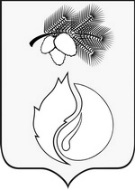 АДМИНИСТРАЦИЯ ГОРОДА КЕДРОВОГОРАСПОРЯЖЕНИЕТомская областьг. КедровыйО назначении публичных слушаний по обсуждению проекта решения Думы города Кедрового «О внесении изменений в решение Думы города Кедрового от 03.10.2013 № 52 «Об утверждении Генерального плана и Правил землепользования и застройки муниципального образования «Город Кедровый» Томской области»В соответствии с решением Думы города Кедрового от 27.12.2018 № 67 «Об утверждении Положения об организации и проведении общественных обсуждений и публичных слушаний по проектам муниципальных правовых актов муниципального образования «Город Кедровый», связанных с осуществлением градостроительной деятельности»1. Назначить публичные слушания по обсуждению проекта решения Думы города Кедрового «О внесении изменений в решение Думы города Кедрового от 03.10.2013 № 52 «Об утверждении Генерального плана и Правил землепользования и застройки муниципального образования «Город Кедровый» Томской области», согласно приложению 1.2. Утвердить период проведения публичных слушаний по обсуждению проекта решения Думы города Кедрового «О внесении изменений в решение Думы города Кедрового от 03.10.2013 № 52 «Об утверждении Генерального плана и Правил землепользования и застройки муниципального образования «Город Кедровый» Томской области», с 10 февраля 2024 года по 27 февраля 2024 года.3. Утвердить состав Организационного комитета по подготовке и проведению публичных слушаний по обсуждению проекта решения Думы города Кедрового «О внесении изменений в решение Думы города Кедрового от 03.10.2013 № 52 «Об утверждении Генерального плана и Правил землепользования и застройки муниципального образования «Город Кедровый» Томской области», согласно приложению 2.4. Утвердить дату размещения проекта решения Думы города Кедрового «О внесении изменений в решение Думы города Кедрового от 03.10.2013 № 52 «Об утверждении Генерального плана и Правил землепользования и застройки муниципального образования «Город Кедровый» Томской области» 09 февраля 2024 года на официальном сайте Администрации города Кедрового www.kedradm.ru.5. Утвердить места распространения оповещения о начале публичных слушаний на информационных стендах города Кедрового, сельских населенных пунктов, размещение информационного сообщения в газете «В краю кедровом».6. Утвердить дату открытия экспозиции проекта, подлежащего рассмотрению на публичных слушаниях, место и срок проведения экспозиции, согласно приложению 3.7. Утвердить дату, время и место проведения собрания участников публичного слушания, согласно приложению 4.   8. Назначить ответственным лицом на прием в письменной форме замечаний и предложений по проекту решения Думы города Кедрового «О внесении изменений в решение Думы города Кедрового от 03.10.2013 № 52 «Об утверждении Генерального плана и Правил землепользования и застройки муниципального образования «Город Кедровый» Томской области» от участников публичных слушаний ведущего специалиста отдела по управлению муниципальной собственностью Кологривову И.В.9. Утвердить адрес: Томская область, г. Кедровый, 1 мкр., д.39/1 Администрация города Кедрового и срок с 12 февраля 2024 года по 26 февраля 2024 года приема в письменной форме замечаний и предложений по проекту решения Думы города Кедрового «О внесении изменений в решение Думы города Кедрового от 03.10.2013 № 52 «Об утверждении Генерального плана и Правил землепользования и застройки муниципального образования «Город Кедровый» Томской области» от участников публичных слушаний. 10. Утвердить срок для подготовки и оформления протокола публичных слушаний до 28 февраля 2024 года. 11. Утвердить срок для подготовки и опубликования заключения о результатах публичных слушаний с 29 февраля 2024 по 4 марта 2024 года. 12. Организационное и материально-техническое обеспечение деятельности Организационного комитета возложить на отдел по управлению муниципальной собственностью Администрации города Кедрового.13. Организационному комитету обеспечить извещение населения о публичных слушаниях, проведение публичных слушаний, опубликование результатов публичных слушаний.14. Контроль за исполнением настоящего распоряжения возложить на Первого заместителя Мэра города Кедрового.Мэр города Кедрового                                                                                          Н.А. СоловьеваКологривова Ирина Васильевна838(250)35-768kedroums@tomsk.gov.ruПриложение 1Утверждено распоряжением Администрации города Кедровогоот 09 февраля г. № 59ПРОЕКТ РЕШЕНИЯ ДУМЫ ГОРОДА КЕДРОВОГОТомская областьг. КедровыйО внесении изменений в решение Думы города Кедрового от 03.10.2013 № 52«Об утверждении Генерального плана и Правил землепользования и застройки муниципального образования «Город Кедровый» Томской области»В соответствии со статьей 31 Градостроительного кодекса Российской Федерации, в целях приведения Генерального плана и Правил землепользования и застройки муниципального образования «Город Кедровый»РЕШИЛА:Внести изменения в часть II «Карты градостроительного зонирования» Правил землепользования и застройки муниципального образования «Город Кедровый» Томской области, утвержденного решением Думы города Кедрового от 03.10.2013 № 52 «Об утверждении Генерального плана и Правил землепользования и застройки муниципального образования «Город Кедровый» Томской области»:изменение границы территориальной зоны природного ландшафта (Р1) согласно Приложению № 1 к настоящему решению;изменение границы территориальной зоны воздушного транспорта (В.Т) согласно Приложению № 2 к настоящему решению;3. Опубликовать настоящее решение в Информационном бюллетене городского округа «Город Кедровый», разместить на официальном сайте Администрации города Кедрового в информационно-телекоммуникационной сети «Интернет»: http://www.кedradm.ru.4. Настоящее решение вступает в силу со дня его официального опубликования.5. Контроль за исполнением настоящего решения возложить на социально-экономическую комиссию Думы города Кедрового.     Приложение № 1к решению Думы города Кедрового от _____________ 2024 г. № ______Изменение функциональных зон Правил землепользования и застройки муниципального образования «Город Кедровый» Томской областиФрагмент карты градостроительного зонирования из Правил землепользования и застройки муниципального образования «Город Кедровый» Томской областиР1 - зона природного ландшафта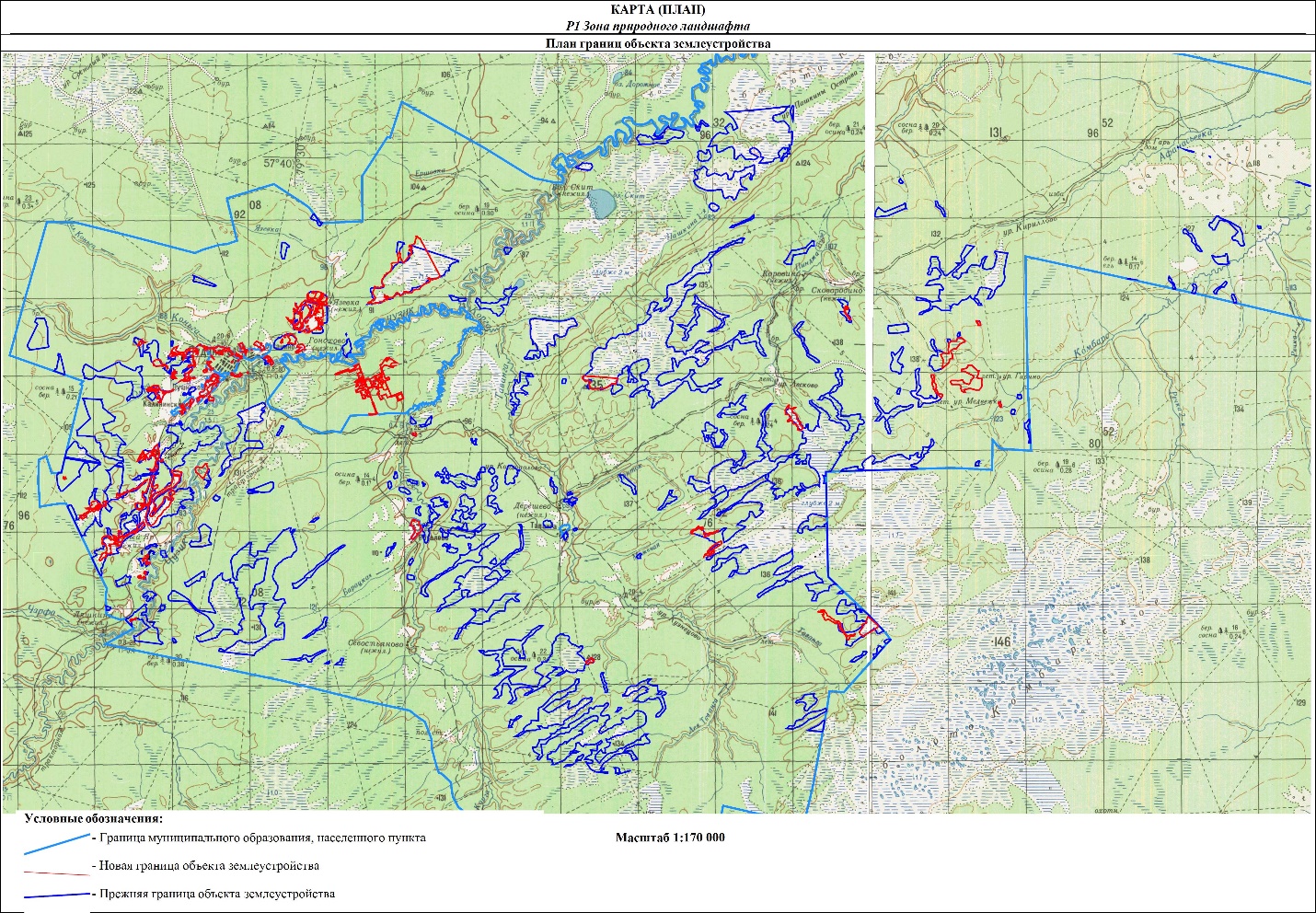 Каталог координатСистема координат МСК-70, зона  3Приложение 2Утверждено распоряжением Администрации города Кедровогоот 09 февраля 2024 г. № 59СОСТАВорганизационного комитета по подготовке и проведению публичных слушаний по обсуждению проекта решения Думы города Кедрового «О внесении изменений в решение Думы города Кедрового от 03.10.2013 № 52 «Об утверждении Генерального плана и Правил землепользования и застройки муниципального образования «Город Кедровый» Томской области»Приложение 3Утверждено распоряжением Администрации города Кедровогоот 09 февраля 2024 г. № 59Приложение 4Утверждено распоряжением Администрации города Кедровогоот 09 февраля 2024 г. № 59_09 февраля 2024 г.№ __59___Председатель Думы города Кедрового                                           Л.В. ГозаМэр города Кедрового                       ______________Н.А. СоловьеваНомерXY1470611,963170322,792470605,513170320,663470601,173170312,054470588,133170275,645470585,893170252,046470587,983170234,887470594,343170217,678470605,023170194,049470604,973170178,9810470604,913170168,2411470594,123170151,1212470587,613170144,6813470581,183170136,1614470576,833170125,4415470576,823170119,0116470576,763170108,2817470578,883170103,9518470587,433170093,1719470591,703170082,4520470591,643170071,7321470585,153170058,8322470587,283170048,1323470587,253170039,5124470593,633170030,9525470602,163170020,1426470608,603170017,9927470619,323170017,9328470630,063170017,8929470642,953170019,9730470653,683170019,9531470662,243170015,6232470692,253170006,9333470702,993170006,8834470715,883170006,8235470722,293170008,9336470730,943170017,5337470735,263170023,9038470739,603170036,7639470741,753170047,5040470743,933170056,1141470763,373170083,8942470787,063170105,3043470808,613170128,8244470834,433170145,9045470851,673170154,4146470864,503170158,6647470875,293170158,5848470883,823170154,2749470894,533170145,6350470898,773170132,7551470898,733170124,1752470896,543170113,4553470890,073170104,8954470883,603170098,4855470875,013170092,0756470851,323170074,9757470844,863170066,4558470838,383170057,8759470838,373170051,4360470844,773170044,9361470853,333170040,6262470868,343170040,5963470879,103170042,6964470887,723170049,0665470894,213170057,6666470902,823170070,5067470913,613170091,9268470913,673170106,9569470918,023170115,5170470930,943170128,3371470943,903170143,3072470967,543170156,0873470997,573170155,9774471008,303170160,2275471012,633170166,6776471012,653170177,3977471012,693170185,9978471006,283170190,2779470995,563170190,3580470984,833170190,3681470974,063170181,8482470963,313170179,6983470954,733170179,7584470952,623170184,0885470950,533170194,7886470954,813170201,2287470957,003170209,7788470954,913170222,7089470942,103170235,6290470918,543170257,1991470905,733170267,9792470895,033170270,1093470880,013170270,2394470871,373170270,2395470864,933170263,8396470860,633170259,5597470860,603170250,9798470862,683170240,2399470866,943170231,64100470875,513170225,15101470890,513170216,49102470899,083170210,03103470901,203170201,44104470899,013170195,02105470892,563170190,74106470883,953170186,47107470873,213170184,38108470860,343170184,41109470815,293170193,19110470802,433170191,09111470793,813170184,70112470789,473170173,98113470785,163170161,09114470772,163170143,99115470757,103170124,74116470748,513170114,03117470737,713170105,47118470726,923170094,79119470709,723170084,13120470698,963170071,30121470681,733170058,49122470673,093170052,07123470666,663170052,12124470662,423170056,42125470660,303170062,88126470658,213170077,91127470660,413170086,44128470673,423170131,51129470675,693170161,50130470677,943170193,73131470673,683170198,02132470662,993170206,68133470650,163170215,30134470635,153170226,10135470624,463170232,56136470615,923170239,04137470611,693170254,07138470616,053170275,54139470624,763170305,57140470624,783170312,00141470622,663170318,41142470616,263170322,771470611,963170322,79143461061,123168941,47144461058,953168930,74145461048,143168915,77146461035,223168909,39147461024,463168896,55148461024,453168887,95149461035,113168872,89150461041,493168862,15151461041,423168844,97152461039,243168829,92153461028,413168810,66154461017,613168791,40155461013,233168765,66156461004,553168746,39157460995,873168724,95158460995,853168712,06159461006,513168701,26160461019,383168692,66161461034,413168692,58162461058,023168696,77163461081,683168701,00164461100,983168705,18165461120,303168711,59166461141,783168720,07167461158,983168724,31168461174,063168734,94169461182,663168743,52170461189,153168752,09171461189,183168760,69172461178,443168760,73173461163,403168756,46174461139,793168752,27175461120,423168745,90176461103,213168735,24177461088,213168731,02178461075,313168726,74179461058,133168720,38180461045,243168726,89181461038,873168739,81182461038,923168752,68183461043,263168765,53184461054,073168786,96185461067,013168804,11186461082,093168816,88187461095,073168833,99188461101,533168853,30189461112,333168866,13190461118,813168876,83191461116,723168885,47192461114,573168891,87193461106,003168891,91194461095,243168887,69195461084,463168874,84196461071,553168870,56197461069,423168872,75198461067,363168887,76199461071,693168902,79200461082,473168915,65201461086,823168928,48202461086,863168937,08203461086,873168941,36143461061,123168941,47204461391,173168828,57205461376,123168824,33206461324,363168757,99207461307,113168738,70208461296,323168719,47209461289,803168704,44210461283,313168683,02211461281,063168659,43212461283,123168646,51213461285,213168627,21214461287,303168607,88215461278,673168595,01216461267,863168580,03217461252,813168575,85218461237,793168575,90219461227,123168586,65220461214,303168599,58221461205,783168614,61222461197,183168621,11223461184,373168623,31224461173,593168616,95225461167,143168606,21226461164,933168589,06227461154,113168576,24228461143,353168563,34229461145,423168552,64230461156,133168546,17231461177,583168543,89232461216,253168543,75233461239,813168545,82234461263,443168547,85235461276,363168556,42236461295,773168582,10237461308,753168605,62238461306,713168631,43239461308,913168648,58240461317,543168659,27241461328,253168657,08242461336,823168650,64243461349,653168644,14244461371,113168639,77245461386,143168641,81246461405,483168650,34247461418,423168665,33248461433,513168682,45249461435,743168708,19250461440,143168738,22251461457,413168755,29252461476,733168759,54253461489,623168765,91254461498,283168774,46255461498,313168785,23256461493,993168789,54257461479,023168796,05258461459,723168796,09259461448,973168798,30260461440,413168804,76261461436,183168811,22262461436,203168817,65204461391,173168828,57263460549,513168720,25264460508,693168713,97265460493,673168714,01266460487,083168675,44267460489,133168641,06268460497,603168621,71269460514,723168600,19270460533,983168593,67271460570,503168597,84272460591,983168608,48273460609,213168621,27274460620,003168638,43275460628,643168653,35276460630,873168672,73277460630,913168685,58278460618,073168689,93279460605,193168685,69280460598,663168672,85281460590,073168660,01282460581,383168645,00283460568,523168638,58284460549,173168638,71285460538,493168649,44286460532,083168660,21287460532,183168675,24288460536,503168690,26289460540,853168703,09263460549,513168720,25290460317,603168688,97291460302,583168684,73292460298,253168676,17293460298,213168663,26294460304,613168650,38295460315,273168641,74296460332,433168637,37297460343,123168626,62298460343,043168607,31299460338,703168594,43300460327,983168588,03301460308,613168588,13302460289,363168598,94303460274,373168607,55304460265,773168603,28305460261,413168592,58306460265,693168575,42307460276,353168560,33308460297,753168551,67309460329,953168547,23310460344,973168553,63311460357,923168564,32312460366,593168581,47313460370,903168596,45314460366,683168620,10315460356,073168643,76316460347,553168663,09317460339,033168676,01318460328,373168684,63290460317,603168688,97319460379,073168491,23320460372,623168486,97321460370,473168476,23322460372,533168461,22323460389,353168375,31324460384,923168345,25325460374,163168330,27326460365,533168319,57327460356,953168313,15328460346,173168313,21329460331,183168317,57330460322,663168330,47331460318,503168358,38332460316,563168416,33333460318,883168461,40334460314,633168474,33335460306,053168485,08336460299,663168487,28337460291,023168474,42338460288,723168435,78339460288,543168386,43340460292,733168362,82341460292,673168345,61342460301,123168321,96343460311,823168302,64344460324,643168289,69345460343,883168281,01346460358,973168283,13347460373,993168287,32348460384,753168300,20349460402,053168330,15350460410,813168375,22351460410,973168413,81352460398,213168450,40353460391,873168474,03354460387,653168484,75319460379,073168491,23355457358,073205265,93356457330,103205246,73357457312,843205227,47358457301,963205195,31359457291,053205143,84360457290,923205111,61361457288,743205096,60362457290,763205075,15363457286,393205047,27364457266,933205015,13365457247,543204993,73366457215,313204985,30367457176,693204972,57368457146,573204968,40369457125,043204953,46370457107,813204927,77371457107,693204897,70372457133,343204869,69373457167,553204841,68374457242,523204807,03375457274,673204794,02376457306,843204789,57377457349,653204765,83378457377,413204727,08379457409,523204705,48380457476,003204683,77381457505,853204649,29382457531,443204604,13383457550,673204578,30384457572,063204563,18385457642,763204532,87386457657,733204517,78387457655,463204489,88388457668,273204474,82389457696,163204466,11390457754,033204452,98391457856,993204439,71392457927,723204415,83393457951,213204392,11394457970,413204353,37395457983,123204312,58396457978,733204288,97397457959,173204235,39398457963,373204198,89399458076,393204026,71400458142,593203936,28401458168,163203895,43402458174,493203861,07403458152,913203839,69404458124,853203794,72405458107,463203741,10406458109,493203713,18407458145,933203695,88408458229,543203674,09409458295,833203620,16410458340,823203598,53411458372,953203579,10412458392,213203568,29413458409,413203570,35414458415,893203583,21415458413,833203602,53416458405,313203619,73417458405,363203634,77418458416,133203647,56419458431,193203656,12420458448,353203656,04421458465,533203653,86422458486,903203634,45423458510,403203606,46424458529,573203574,18425458538,073203550,54426458535,813203520,51427458529,193203479,75428458529,053203441,07429458531,073203411,04430458533,113203383,13431458535,243203370,22432458548,103203361,60433458567,383203359,38434458580,313203370,06435458582,503203382,93436458580,413203402,26437458567,673203436,67438458567,773203458,12439458570,013203483,87440458574,353203500,99441458583,023203520,31442458583,073203535,30443458581,033203561,08444458579,033203591,14445458576,913203608,34446458564,163203627,71447458549,173203634,20448458542,743203647,11449458544,943203662,14450458553,553203666,38451458570,713203666,32452458587,823203651,24453458602,793203631,83454458615,583203610,34455458615,513203597,45456458617,583203573,84457458617,503203556,67458458619,583203541,63459458628,143203533,01460458638,883203532,95461458647,533203547,97462458649,743203569,40463458651,983203590,87464458649,973203623,08465458639,333203653,12466458626,553203674,67467458611,593203691,92468458590,173203702,74469458553,753203715,77470458521,633203733,02471458495,953203754,62472458485,283203767,55473458472,433203769,73474458476,763203784,73475458463,963203797,65476458440,333203797,77477458393,203203815,13478458331,083203847,57479458297,203203959,31480458207,463204060,55481458158,493204157,32482458152,103204174,53483458122,093204185,33484458081,343204189,84485458068,523204198,48486458066,433204217,80487458066,543204241,43488458075,243204275,74489458077,483204299,31490458073,273204320,81491458058,293204338,05492458051,963204363,83493458056,373204391,70494458054,313204417,47495458035,173204447,60496457996,633204479,95497457962,403204510,14498457910,983204527,50499457784,363204530,15500457726,493204545,39501457623,713204603,76502457587,373204640,39503457527,483204689,98504457473,993204726,71505457437,593204752,60506457401,153204761,33507457386,193204778,56508457384,163204795,75509457364,883204813,00510457339,203204830,26511457317,793204843,21512457307,103204860,42513457296,493204890,52514457305,193204916,26515457316,013204939,84516457331,213204984,84517457344,203205012,69518457346,473205044,88519457346,583205070,64520457346,693205104,97521457342,513205135,03522457357,683205169,33523457385,713205203,55524457400,863205231,38525457405,223205252,87526457400,983205265,76527457385,933205265,82355457358,073205265,93528457809,193206476,93529457774,703206438,41530457692,773206335,71531457630,213206262,97532457597,743206183,69533457513,513206042,35534457405,453205851,72535457286,773205691,20536457312,363205656,77537457335,903205635,23538457337,983205618,03539457359,273205581,45540457372,073205553,48541457397,753205534,08542457462,013205501,63543457526,443205503,53544457556,523205518,43545457618,923205565,42546457689,963205629,53547457724,423205655,14548457769,523205665,67549457810,273205659,11550457850,963205639,63551457887,493205643,78552457906,833205656,58553457915,493205671,57554457919,833205690,88555457922,083205716,63556457937,353205776,68557457959,053205838,81558457974,143205853,79559457997,753205858,00560458049,223205849,19561458128,693205861,77562458212,463205889,36563458296,343205931,95528457809,193206476,93564466518,173168340,49565466533,223168338,28566466535,593168337,33567466690,313168455,74568466675,303168453,66569466666,683168453,66570466653,833168458,02571466647,423168462,32572466641,013168468,80573466638,913168477,41574466643,203168483,84575466649,693168494,54576466664,753168503,06577466690,533168511,55578466705,543168513,61579466716,283168515,74580466729,203168513,53581466735,613168509,21582466739,873168504,92583466739,873168496,31584466733,353168485,62585466766,673168509,88586466838,843168549,80587466819,443168551,83588466808,723168556,13589466804,483168564,74590466800,243168573,33591466800,273168588,36592466802,453168596,95593466716,623168603,75594466759,493168584,25595466772,323168569,18596466774,423168560,56597466774,373168549,86598466770,043168541,29599466765,713168537,00600466752,853168534,87601466742,133168534,95602466720,663168535,06603466716,353168535,05604466688,593168560,90605466680,013168569,54606466680,043168578,13607466680,083168586,72608466684,413168595,29609466693,073168601,69610466663,083168627,55611466529,653168535,80612466486,643168505,90613466445,693168458,83614466426,253168431,01615466415,443168407,46616466411,063168388,16617466406,753168368,84618466398,093168351,69619466378,633168328,19620466354,983168308,93621466314,113168289,80622466324,723168253,24623466427,843168297,92624466475,193168325,66625466498,873168336,30564466518,173168340,49626466572,463168503,40627466557,453168501,34628466542,423168497,08629466527,323168486,41630466512,243168469,29631466499,323168456,46632466492,853168445,78633466490,663168435,07634466492,763168424,31635466497,023168415,72636466507,683168400,63637466524,803168387,70638466539,833168379,03639466550,523168379,03640466561,253168381,11641466565,563168385,38642466567,743168393,98643466559,203168402,58644466548,583168434,81645466548,643168445,57646466557,293168460,55647466565,883168466,97648466574,473168473,37649466578,793168477,64650466585,243168481,88651466585,283168490,50652466581,023168496,93626466572,463168503,40653464643,993167607,34654464680,623167643,70655464702,183167671,50656464712,993167690,76657464775,993167883,71658464804,243167973,75659464834,613168063,78660464892,993168170,88661464923,333168245,86662464942,913168312,34663464968,823168355,16664465011,953168406,53665465076,563168464,24666465117,503168513,44667465158,433168547,60668465266,193168665,26669465313,663168725,16670465324,503168755,18671465346,003168770,11672465363,183168772,20673465369,583168763,56674465358,763168742,14675465334,983168695,02676465281,073168630,84677465242,303168590,22678465169,053168519,64679465128,033168461,88680465033,303168382,79681464985,833168318,63682464966,363168273,61683464942,553168220,05684464920,893168175,07685464894,933168115,04686464832,143167977,94687464799,573167883,62688464775,663167808,60689464743,083167701,39690464742,973167673,49691464740,733167647,74692464697,543167579,23693464652,213167515,02694464634,913167480,72695464634,793167450,70696464578,983167446,61653464643,993167607,34697469974,723168715,44698469994,043168721,77699470009,113168738,92700470022,043168747,44701470052,263168788,10702470088,903168833,04703470116,923168860,81704470136,463168916,56705470134,343168927,31706470134,373168935,89707470125,833168944,51708470115,073168944,54709470093,633168940,33710470074,293168936,14711470063,513168931,87712470050,703168931,91713470039,973168938,39714470022,843168953,48715470014,323168970,71716470027,453169032,89717470029,653169045,77718470038,273169056,46719470046,883169058,58720470059,763169060,65721470081,203169056,26722470151,853169015,22723470158,293169015,19724470181,903169017,27725470190,583169032,26726470209,973169066,54727470227,713169205,96728470225,843169274,67729470217,393169315,47730470200,383169347,74731470170,383169367,15732470125,343169369,51733470078,133169369,67734470041,713169391,28735469994,693169440,85736469941,383169522,64737469918,143169599,98738469903,543169718,10739469899,673169829,75740469904,373169926,32741469921,753169986,36742469943,343170014,14743469984,403170086,96744470001,633170104,09745470023,123170116,86746469999,883170137,61747469956,443170084,26748469862,633169889,87749469865,543169769,46750469713,993169610,30751469694,363169599,74752469442,333169489,89753469359,643169477,88754469336,043169454,67755469326,273169399,95756469362,023169367,11757469366,663169371,33758469359,283169383,25759469352,913169400,44760469344,433169424,06761469353,083169443,37762469385,363169468,98763469396,133169473,27764469415,423169473,15765469447,583169462,29766469498,913169419,17767469530,923169365,42768469545,833169341,71769469547,883169320,26770469539,223169296,66771469537,013169283,83772469539,123169273,08773469545,543169262,30774469554,073169255,83775469569,073169255,75776469584,143169257,87777469620,673169277,02778469637,903169289,85779469640,083169300,59780469640,113169309,16781469635,883169319,93782469620,903169332,85783469597,333169341,51784469590,903169345,85785469590,953169358,75786469608,223169395,14787469616,893169403,72788469629,833169412,25789469642,693169414,34790469653,363169405,69791469683,273169369,12792469758,203169328,02793469771,033169304,33794469779,363169244,22795469783,543169214,17796469783,483169203,43797469785,573169190,51798469794,143169186,22799469813,493169186,11800469824,213169192,53801469837,103169203,18802469845,803169228,94803469854,473169246,09804469875,963169254,55805469884,543169256,67806469899,563169252,34807469910,153169215,81808469903,573169175,07809469903,543169166,49810469909,933169157,86811469922,783169155,64812469939,973169157,73813469970,033169166,19814470006,523169166,08815470023,643169157,40816470042,893169138,02817470055,733169118,62818470059,953169110,03819470062,053169099,29820470062,013169090,70821470055,563169079,97822470044,783169069,33823470031,913169067,20824470014,723169069,41825469965,473169097,54826469941,903169104,08827469935,423169104,11828469929,003169099,83829469926,753169076,20830469933,113169054,73831469956,663169037,46832469978,043169024,49833469986,603169013,71834469990,843169000,83835469990,743168977,24836469986,403168960,08837469988,433168934,28838469994,783168910,68839470009,573168850,52840470011,603168824,77841470009,423168814,03842470005,103168805,42843469994,333168796,93844469985,753168796,96845469975,073168805,56846469964,403168827,07847469962,393168859,29848469960,443168904,35849469958,363168921,57850469956,283168940,86851469952,043168953,76852469943,493168962,39853469934,933168971,00854469924,213168971,07855469917,733168966,78856469917,723168960,35857469919,813168947,47858469928,273168915,23859469934,323168812,13860469940,523168758,47861469944,793168749,90862469949,063168734,81863469955,423168726,23697469974,723168715,44864469960,133169376,60865469955,823169372,30866469951,513169365,86867469949,343169357,33868469949,283169340,13869469951,343169320,85870469953,423169303,66871469968,243169254,21872469985,283169219,80873470006,653169198,26874470032,343169187,44875470045,243169185,25876470058,103169185,19877470070,973169185,14878470079,563169189,35879470088,173169193,61880470094,653169200,07881470096,813169206,50882470099,013169217,22883470099,043169225,82884470096,913169232,26885470090,513169236,54886470075,473169240,92887470054,073169249,61888470034,813169266,85889470026,283169279,75890470019,923169296,93891470017,883169324,82892470015,763169335,60893470013,673169346,35894470007,273169354,96895469998,713169359,28896469990,103169361,45897469981,553169367,93898469973,003169374,37899469966,603169376,58864469960,133169376,60900469826,123169675,48901469815,363169673,39902469808,923169671,24903469802,483169666,98904469802,433169658,43905469802,393169645,54906469802,263169615,48907469806,473169589,70908469804,283169576,84909469804,183169561,82910469806,313169557,50911469812,733169548,88912469823,463169542,40913469829,893169544,50914469840,623169546,64915469851,383169557,35916469857,863169565,88917469864,363169576,60918469864,393169589,47919469868,763169602,35920469875,233169617,31921469879,573169625,91922469881,753169636,64923469881,813169647,38924469881,833169655,94925469877,563169660,26926469875,433169662,38927469866,843169668,89928469851,873169671,09900469826,123169675,48929468067,103202626,60930467896,833202444,84931467888,203202431,96932467894,613202425,52933467905,293202397,56934467924,293202333,11935467937,133202320,19936467947,833202309,39937467967,103202302,90938468025,043202311,24939468046,543202311,12940468063,683202304,67941468106,493202276,57942468138,623202259,26943468175,103202252,70944468198,653202244,02945468237,173202215,94946468254,173202177,28947468258,263202129,99948468253,853202095,66949468258,093202084,95950468264,493202065,59951468290,133202041,88952468298,683202037,57953468305,153202037,54954468345,933202041,66955468388,833202041,50956468399,553202035,02957468410,243202019,96958468418,743202000,59959468418,683201983,43960468373,163201869,85961468357,963201824,80962468357,923201811,94963468357,873201799,07964468362,133201786,17965468377,083201779,66966468392,103201775,33967468404,983201775,28968468417,893201781,65969468435,133201803,06970468506,403201914,39971468521,473201929,33972468536,523201937,88973468564,423201942,08974468590,173201939,83975468628,753201922,49976468669,383201894,44977468712,113201844,91978468742,003201801,83979468748,293201769,64980468750,363201748,15981468741,723201728,88982468726,643201713,91983468720,143201698,91984468720,083201683,88985468728,603201673,12986468743,613201668,76987468840,213201670,53988468874,563201670,39989468941,013201661,52990468956,043201657,20991468966,883201682,90992468977,653201697,89993468994,863201702,11994469046,403201716,95995469078,593201721,08996469087,223201725,37997469102,273201733,91998469121,693201763,84999469156,153201791,641000469181,953201808,701001469203,513201827,941002469214,323201847,211003469214,383201857,961004469210,103201870,851005469199,383201875,181006469180,063201875,281007469137,083201858,261008469096,263201843,381009469081,213201841,301010469068,363201843,501011469057,683201854,271012469047,043201875,781013469047,153201907,981014469038,853201978,851015469047,543202011,011016469099,663202167,491017469103,993202180,361018469095,483202193,271019469084,763202197,611020469065,463202191,261021469054,633202176,251022469045,853202131,201023469032,803202079,761024469015,473202032,621025468993,893202013,361026468978,893202006,981027468961,713202007,051028468888,843202033,101029468816,033202076,321030468790,423202102,171031468777,613202127,981032468764,913202166,641033468754,303202201,061034468739,363202211,841035468711,513202239,851036468690,163202257,121037468675,153202261,471038468655,873202263,671039468625,783202263,791040468610,763202263,871041468597,953202274,651042468587,223202283,281043468578,663202285,451044468565,783202285,511045468552,893202276,971046468531,353202264,191047468516,333202259,941048468492,723202266,461049468372,883202342,091050468362,183202357,121051468357,933202370,031052468360,183202391,491053468368,823202402,191054468371,053202423,651055468368,923202436,531056468360,393202447,321057468347,533202451,631058468323,993202456,011059468306,773202453,951060468296,043202445,411061468289,483202421,821062468274,393202402,531063468263,603202396,171064468246,463202394,091065468222,893202409,201066468193,013202437,211067468182,283202450,151068468163,043202473,811069468152,403202491,051070468143,863202499,661071468128,863202508,321072468109,583202516,971073468090,303202527,791074468077,493202536,421075468064,663202551,491076468062,563202564,391077468058,353202585,871078468058,483202607,32929468067,103202626,601079462797,613197454,971080462788,993197448,521081462782,533197437,831082462776,013197418,551083462767,353197397,111084462765,113197375,661085462767,233197356,341086462782,153197343,381087462795,013197343,331088462810,023197330,391089462816,383197315,321090462816,293197296,011091462822,673197276,691092462837,593197253,001093462852,583197237,941094462867,523197216,381095462875,973197190,621096462875,843197160,571097462865,013197134,861098462845,663197119,891099462813,413197102,841100462789,743197090,051101462766,123197073,011102462750,983197051,561103462750,843197019,391104462752,913196995,771105462750,683196974,301106462744,133196948,571107462716,153196922,931108462701,043196903,671109462683,773196888,721110462662,333196873,781111462647,263196873,831112462634,383196876,031113462621,543196884,671114462608,723196897,581115462580,893196917,031116462578,453196839,761117462619,133196815,981118462655,563196794,381119462681,263196796,421120462704,943196807,081121462730,793196834,851122462752,383196862,691123462773,933196892,661124462784,743196914,071125462793,493196946,191126462789,323196984,901127462795,943197023,491128462819,633197049,171129462903,613197121,811130462940,263197160,321131462968,223197181,681132462972,553197194,511133462972,603197207,421134462970,503197211,711135462961,913197213,871136462951,163197209,631137462940,413197207,521138462921,133197211,901139462912,643197233,391140462893,503197282,831141462891,513197323,651142462898,053197349,361143462913,203197375,071144462923,963197390,051145462926,163197405,081146462926,213197415,801147462921,933197417,981148462913,373197422,291149462889,773197422,381150462868,293197420,331151462842,583197429,001152462808,313197448,471079462797,613197454,971153462706,223198232,321154462678,053198159,481155462667,133198107,991156462651,913198054,381157462636,693198017,951158462621,583197987,951159462604,353197966,571160462580,673197953,781161462567,753197936,651162462556,953197919,531163462556,903197908,801164462558,993197889,461165462565,323197861,511166462573,873197850,771167462575,923197835,731168462580,163197822,831169462577,973197809,941170462567,173197790,671171462519,833197754,401172462502,603197743,681173462474,623197718,071174462461,653197698,821175462459,433197683,801176462459,403197673,071177462459,363197662,331178462461,453197643,011179462463,533197632,271180462465,633197617,231181462463,433197604,351182462461,243197595,791183462452,633197589,381184462433,233197572,291185462422,463197557,301186462411,683197544,461187462409,483197533,721188462407,303197518,701189462409,403197510,141190462413,653197501,531191462422,223197497,211192462426,513197497,191193462439,403197501,421194462450,163197507,831195462463,083197514,191196462482,383197522,721197462503,873197520,491198462527,363197501,101199462544,473197477,391200462561,553197451,571201462572,213197440,801202462582,983197440,761203462589,433197449,321204462604,553197472,871205462615,443197515,761206462607,043197558,721207462604,993197586,611208462590,053197608,141209462568,653197623,241210462560,123197638,331211462564,523197664,031212462586,053197691,861213462614,243197758,311214462631,623197811,911215462631,823197865,561216462627,683197899,941217462625,653197932,141218462642,923197964,271219462673,213198017,811220462705,733198092,801221462736,023198165,681222462751,283198221,431153462706,223198232,321223462048,023198389,451224461599,073197685,381225461599,143197684,501226461620,293197669,931227461643,863197661,231228461684,683197673,971229461788,003197755,121230461841,753197782,831231461863,353197808,511232461865,543197823,501233461863,483197844,981234461861,403197860,001235461861,463197875,041236461867,913197879,271237461878,643197881,401238461902,283197885,591239461934,453197887,611240461955,983197900,411241461956,103197919,741242461956,113197930,471243461962,613197951,901244461973,383197960,471245461982,033197979,741246462003,593197998,981247462016,503198013,941248462023,083198050,411249462062,023198114,661250462100,773198157,431251462122,393198200,281252462141,813198228,111253462144,033198249,561254462154,873198273,151255462180,743198305,241256462200,253198352,381223462048,023198389,451257461692,533198025,941258461645,243198015,411259461623,783198006,921260461587,203197987,741261461554,893197953,471262461502,933197842,091263461483,403197784,241264461457,513197754,271265461431,673197728,611266461423,003197707,191267461422,943197683,581268461437,873197662,061269461457,043197634,081270461476,313197612,531271461486,943197586,731272461478,273197571,751273461465,253197535,301274461439,423197513,941275461420,023197494,671276461415,703197479,711277461413,503197471,101278461415,613197460,381279461456,503197496,691280461516,733197530,811281461540,553197584,361282461598,453197684,981283461575,413197706,591284461549,723197736,721285461536,903197747,521286461541,263197764,651287461560,663197790,351288461621,143197884,571289461703,093197991,561290461707,433198004,421291461709,643198015,151292461703,233198025,921257461692,533198025,941293455850,903191433,381294455848,903191467,761295455848,963191484,931296455859,743191493,461297455872,643191499,871298455879,113191508,431299455889,923191534,111300455907,213191559,851301455920,123191568,361302455937,323191574,751303455945,893191576,851304455954,553191591,801305455950,293191602,591306455941,733191609,061307455926,763191619,841308455924,663191630,601309455922,623191649,921310455926,983191667,081311455931,333191690,651312455940,013191716,371313455957,283191742,071314456008,913191767,621315456019,663191776,171316456024,003191786,891317456024,053191801,891318456026,263191819,091319456069,123191801,751320456068,953191758,801321456077,403191726,591322456092,373191715,801323456120,263191711,391324456163,113191694,051325456178,063191676,811326456177,983191659,661327456171,513191646,801328456158,593191633,971329456134,923191616,881330456096,203191593,431331456083,213191572,011332456087,473191565,541333456091,733191556,931334456089,533191544,081335456085,213191531,181336456072,353191526,991337456057,273191514,121338456048,633191503,451339456037,803191488,451340456024,853191456,331341455996,793191417,771342455968,773191383,591293455850,903191433,381343458247,073168227,031344458236,313168224,911345458219,093168207,821346458178,173168165,051347458152,193168115,771348458147,723168066,411349458149,643168008,471350458149,503167974,131351458140,853167954,821352458134,313167939,851353458123,543167924,831354458110,663167916,291355458093,463167914,251356458080,653167922,881357458069,953167933,631358458059,223167938,011359458048,493167938,031360458044,193167931,601361458046,273167914,451362458054,793167899,371363458082,613167886,351364458114,823167884,091365458136,323167890,451366458151,373167905,421367458164,323167920,401368458170,863167943,951369458173,133167984,741370458177,873168096,351371458212,433168149,881372458249,083168196,951373458255,573168205,511374458255,613168216,241375458253,503168222,691343458247,073168227,031376464517,893167193,561377464455,543167165,911378464431,913167150,951379464412,843167221,831380464427,983167245,411381464464,633167296,791382464494,873167337,461383464550,913167401,641384464623,913167405,611385464565,583167320,011386464563,313167289,991387464571,893167277,031388464593,293167266,221389464644,753167257,431390464655,413167242,381391464657,503167227,331392464651,023167216,621393464631,703167210,251376464517,893167193,561394464107,503166519,031395464098,953166529,771396464081,803166532,031397464062,443166521,341398464012,893166472,191399463997,833166461,491400463974,673166568,901401463974,673166573,211402463972,583166586,101403463976,923166596,821404463992,043166620,351405464004,943166635,321406464015,693166641,701407464039,313166641,661408464082,233166635,041409464118,733166630,611410464131,543166628,411411464146,593166632,651412464161,653166643,331413464181,093166673,291414464189,753166690,441415464198,363166703,261416464209,103166707,501417464219,843166705,291418464230,493166688,121419464232,553166668,801420464238,883166640,861421464241,013166632,251422464238,843166632,281423464247,193166567,841424464247,123166554,971425464247,063166539,931426464244,903166527,071427464236,263166514,241428464223,333166503,521429464203,963166492,861430464161,033166486,591431464137,413166484,581432464111,733166506,121394464107,503166519,031433464105,153165915,901434464064,413165926,781435464051,533165926,801436464038,603165920,441437464025,683165903,331438464025,523165862,501439464027,623165849,651440464021,153165841,091441464010,373165828,271442463999,633165828,301443463984,603165828,371444463969,643165841,291445463958,933165845,631446463946,063165847,841447463935,313165843,561448463924,553165832,901449463911,613165815,771450463905,113165800,731451463900,763165785,731452463900,703165768,551453463900,633165747,121454463896,183165714,961455463885,213165652,711456463885,093165626,981457463880,753165614,101458463872,153165605,561459463863,563165607,711460463855,043165618,511461463855,133165639,981462463853,353165734,411463463844,833165747,351464463840,553165760,211465463829,873165768,861466463817,023165777,511467463802,033165779,701468463780,543165773,351469463754,763165762,731470463737,473165739,171471463728,863165728,461472463709,423165694,191473463696,453165683,481474463674,933165660,011475463659,823165630,021476463642,463165591,461477463629,423165548,541478463609,973165510,011479463607,803165499,251480463601,333165490,691481463590,573165486,471482463577,693165490,781483463569,153165495,141484463564,893165507,981485463564,923165516,581486463562,813165523,091487463547,813165527,401488463532,803165533,931489463519,953165536,131490463511,343165534,001491463489,813165510,481492463487,593165493,281493463489,653165478,291494463508,923165458,901495463506,723165450,331496463502,383165441,731497463498,053165431,011498463500,163165422,401499463504,473165420,261500463517,333165418,091501463525,873165411,591502463534,413165402,961503463540,823165394,331504463542,953165385,771505463542,903165372,881506463538,573165364,321507463527,783165351,441508463523,463165338,611509463521,263165327,851510463512,613165310,731511463504,023165302,221512463486,773165293,701513463473,933165291,581514463458,893165289,511515463443,853165287,401516463428,813165287,451517463415,993165291,821518463403,123165296,131519463398,833165304,751520463396,733165317,651521463396,793165330,561522463403,303165347,661523463407,673165360,491524463407,733165371,281525463401,313165382,041526463390,593165392,771527463382,053165397,111528463364,923165399,331529463354,153165401,531530463339,193165408,021531463334,883165412,341532463328,503165423,081533463326,403165429,551534463330,743165442,411535463343,643165455,251536463360,863165472,331537463375,983165491,591538463386,733165495,841539463397,513165506,521540463403,973165521,541541463408,353165538,691542463408,453165566,601543463410,713165594,501544463430,123165618,001545463440,873165628,691546463449,503165632,981547463458,073165632,941548463507,413165628,421549463522,433165626,261550463539,643165628,331551463552,503165634,731552463593,323165643,161553463608,393165651,681554463619,193165666,621555463632,123165685,941556463634,373165711,631557463640,893165733,111558463666,703165750,191559463696,803165769,391560463709,763165784,331561463718,403165801,491562463718,463165816,511563463718,573165840,151564463718,643165861,581565463735,913165887,241566463742,413165902,311567463746,743165915,161568463742,553165936,641569463729,763165956,011570463719,113165979,651571463719,233166009,701572463727,963166041,841573463764,573166088,961574463809,823166131,651575463824,943166146,671576463831,413166157,371577463831,473166168,071578463827,213166181,021579463818,643166183,151580463797,223166193,991581463790,883166217,601582463790,983166243,381583463797,463166262,701584463810,393166275,501585463825,513166292,611586463844,883166303,261587463864,163166309,631588463881,393166318,141589463892,173166328,821590463894,383166350,311591463918,063166363,081592463928,833166371,641593463937,463166386,621594463948,233166397,291595463967,583166405,801596463980,533166414,361597463989,133166427,211598463998,123166449,271599464012,593166394,901600463993,273166392,841601463976,083166380,031602463956,593166345,741603463924,253166300,791604463885,483166253,731605463861,593166202,321606463852,863166159,411607463854,793166107,921608463854,673166077,831609463845,953166039,251610463837,323166017,791611463815,723165987,831612463796,263165955,721613463798,313165934,271614463809,033165923,491615463808,993165908,441616463811,063165893,451617463813,133165874,131618463823,823165867,631619463834,553165867,551620463845,293165873,981621463858,233165886,791622463869,043165903,911623463873,403165923,221624463873,503165948,991625463875,743165972,571626463880,123165996,171627463882,343166013,351628463893,123166034,771629463906,143166056,181630463914,763166071,161631463927,703166081,841632463951,323166094,641633463977,143166109,551634463994,343166122,361635464009,463166133,031636464018,103166145,871637464037,453166169,411638464059,023166192,981639464046,363166253,091640464033,533166255,301641464018,483166253,211642464009,883166248,921643464003,403166244,701644463996,943166233,991645463994,743166223,251646463992,563166214,701647463981,823166203,941648463971,043166193,321649463962,423166180,461650463951,603166169,761651463942,963166152,611652463932,153166126,901653463921,383166114,091654463908,463166109,861655463899,873166111,991656463891,343166118,471657463884,943166129,271658463878,633166157,151659463878,683166174,341660463885,203166195,771661463893,853166215,051662463908,923166234,331663463921,903166245,011664463939,103166259,961665463952,023166272,811666463967,133166287,761667463980,073166304,861668463993,013166322,011669464003,803166339,121670464010,283166351,981671464018,943166369,131672464051,083166366,861673464066,143166366,771674464076,893166373,191675464094,033166375,281676464115,503166366,601677464124,063166358,001678464126,153166349,351679464126,113166338,651680464119,643166330,081681464108,903166325,841682464083,103166319,491683464074,493166310,941684464074,443166295,901685464082,973166283,021686464095,803166278,691687464106,593166282,931688464117,333166285,051689464123,743166282,871690464128,013166276,411691464127,923166254,911692464129,993166233,451693464136,413166226,971694464151,423166218,371695464181,413166213,941696464219,943166188,031697464254,223166170,741698464275,463166119,121699464273,203166091,211700464262,383166063,361701464249,413166037,681702464236,403166007,691703464229,833165966,911704464218,973165943,311705464186,643165902,701706464158,673165883,471707464139,333165879,251433464105,153165915,901708467745,183182410,111709467730,163182410,171710467717,313182420,961711467689,583182461,861712467664,013182511,311713467655,563182543,541714467634,173182560,801715467621,393182586,611716467617,193182608,091717467619,413182629,541718467634,483182640,211719467647,343182635,871720467670,873182618,591721467690,163182607,801722467705,243182618,441723467722,443182639,871724467743,943182644,081725467778,293182643,941726467791,083182624,561727467782,403182598,841728467775,783182553,811729467771,383182523,731730467769,053182480,821731467760,253182429,371732467755,893182412,211708467745,183182410,111733474260,223204731,601734474225,833204716,711735474193,593204706,131736474133,503204704,191737474060,563204706,631738474036,933204706,741739474002,653204721,881740473944,823204752,151741473874,203204801,801742473831,393204832,031743473765,103204890,241744473737,343204920,381745473670,993204972,181746473611,053205004,591747473658,393205032,341748473660,473205021,591749473669,023205015,131750473688,283204999,981751473737,493204963,311752473756,733204943,941753473799,523204900,851754473829,433204874,961755473889,383204836,071756473917,213204820,961757473968,543204779,971758474007,113204758,361759474034,963204751,781760474056,403204747,411761474084,333204755,901762474116,613204766,521763474153,093204777,091764474198,163204776,911765474221,793204785,431766474234,703204791,791767474258,433204815,321768474258,473204828,191769474249,883204834,681770474230,543204834,731771474189,753204822,021772474168,313204822,121773474153,273204824,331774474144,723204832,931775474140,513204845,831776474140,563204858,711777474147,083204884,431778474162,203204905,861779474183,703204922,911780474207,323204920,701781474290,853204875,301782474314,353204853,741783474318,593204842,971784474320,663204823,641785474318,413204800,061786474307,603204774,361787474288,193204750,821733474260,223204731,601788476468,793181347,661789476455,953181349,851790476438,793181356,361791476415,223181369,351792476400,263181382,291793476389,593181390,921794476376,713181399,511795476361,703181397,451796476342,403181395,371797476312,233181374,031798476144,693181329,601799476129,543181297,481800476112,283181276,091801476084,313181256,861802476058,503181239,771803476045,603181229,121804476039,063181211,961805476036,863181199,071806476036,803181179,771807476038,863181162,611808476043,103181143,271809476040,913181132,541810476034,423181121,851811476023,663181117,561812476017,243181117,621813475967,833181104,921814475957,083181098,541815475948,463181089,991816475941,973181079,271817475939,773181064,261818475939,713181047,091819475931,063181034,211820475920,293181019,241821475911,663181010,691822475898,773181004,281823475849,313180976,601824475795,553180957,491825475739,593180910,491826475715,913180891,271827475687,953180878,471828475660,063180872,181829475623,583180868,001830475589,223180872,441831475516,323180889,911832475447,743180911,661833475424,203180926,761834475415,633180941,791835475407,163180961,201836475398,663180978,401837475385,803180982,721838475375,023180982,781839475360,023180980,681840475353,563180974,261841475347,103180965,701842475349,193180952,781843475347,043180942,081844475338,373180929,231845475329,743180920,691846475325,373180907,811847475327,513180897,091848475329,613180884,181849475329,543180867,041850475320,883180856,341851475307,953180839,221852475297,233180828,531853475290,743180815,671854475275,493180764,171855475271,063180736,301856475273,153180714,851857475277,363180697,661858475294,453180673,971859475300,823180661,081860475302,923180652,471861475298,623180646,031862475292,193180643,951863475283,613180643,991864475274,993180637,591865475272,843180631,151866475270,623180620,431867475270,593180611,801868475274,843180598,951869475276,953180590,351870475300,423180562,351871475319,623180527,921872475323,833180508,601873475325,933180497,851874475319,473180489,301875475313,023180485,001876475300,113180482,921877475248,593180478,841878475134,783180455,681879475108,953180442,901880475065,923180410,891881475038,013180404,521882475012,213180398,201883474999,353180398,251884474954,313180407,021885474842,973180465,411886474798,033180495,621887474776,663180521,461888474763,813180532,251889474750,963180532,311890474738,053180532,351891474725,183180525,981892474701,523180513,191893474662,853180504,721894474649,973180498,351895474630,563180474,811896474621,893180459,841897474617,563180451,221898474619,683180442,691899474619,663180436,231900474626,073180429,751901474658,143180397,451902474658,113180388,861903474655,923180378,101904474649,473180371,721905474645,153180371,751906474621,543180369,701907474615,103180367,561908474608,653180361,111909474606,463180350,431910474608,553180341,821911474610,703180335,351912474608,503180328,971913474602,043180322,501914474591,303180320,451915474563,383180314,101916474552,633180303,411917474541,813180290,551918474530,943180251,971919474526,513180217,661920474519,963180187,631921474502,723180166,221922474485,443180144,841923474472,563180138,441924474461,833180138,501925474455,433180147,091926474453,323180155,701927474455,533180162,151928474479,293180215,681929474487,973180241,411930474486,043180292,961931474488,323180322,931932474488,363180335,881933474484,083180342,321934474473,383180348,781935474458,363180353,161936474451,963180361,771937474452,043180374,631938474454,423180434,711939474465,273180462,601940474482,593180507,621941474486,953180524,761942474484,853180535,481943474478,463180546,251944474469,973180565,601945474472,173180582,761946474476,553180602,061947474489,513180625,611948474496,003180640,621949474493,933180657,821950474494,023180674,971951474491,903180690,031952474502,693180707,181953474515,623180724,271954474532,953180754,261955474535,153180771,381956474533,033180784,271957474528,813180801,481958474528,933180829,391959474535,473180848,671960474574,423180940,831961474587,523180992,291962474630,453180994,281963474641,193180996,391964474647,643181002,781965474651,983181013,531966474652,003181019,931967474648,033181101,491968474645,963181120,861969474643,873181131,561970474648,173181138,031971474654,623181140,151972474665,333181140,101973474673,913181135,771974474703,873181114,201975474712,453181114,171976474718,903181116,261977474725,393181124,821978474725,423181133,421979474723,273181139,881980474714,743181146,361981474712,613181154,931982474716,933181163,501983474725,573181172,051984474742,823181193,471985474755,773181214,891986474764,423181234,131987474766,603181244,881988474764,503181255,611989474755,963181259,951990474743,093181262,151991474732,393181266,471992474725,963181272,951993474723,833181281,551994474728,193181292,261995474730,333181298,671996474739,063181328,701997474743,523181365,171998474752,183181386,571999474762,953181403,722000474765,143181418,762001474767,353181429,442002474767,393181440,182003474776,003181446,612004474795,383181461,562005474862,173181527,832006474870,803181542,812007474877,273181553,552008474883,783181570,682009474898,873181587,762010474911,773181591,992011474928,943181594,122012474941,813181589,772013474954,663181587,582014474971,823181587,502015474984,743181591,762016474993,383181602,452017475006,303181617,432018475012,783181630,252019475014,993181643,162020475012,883181656,052021475010,793181668,912022475004,423181679,662023474998,003181692,572024474983,063181714,112025474961,723181733,512026474935,983181750,782027474903,863181763,762028474886,713181776,742029474873,943181785,382030474863,213181789,702031474852,483181796,172032474850,343181802,642033474850,373181811,222034474861,173181821,932035474871,943181830,452036474884,873181841,132037474904,303181873,262038474910,833181892,552039474910,883181905,422040474910,933181920,442041474911,033181944,042042474915,363181956,892043474923,963181963,322044474936,843181971,862045474958,393181982,492046474986,303181993,152047475057,213182010,022048475067,953182018,582049475072,273182025,002050475070,183182035,762051475070,233182048,622052475063,943182087,282053475064,063182113,002054475057,673182128,082055475049,093182132,402056475036,193182134,592057475021,213182134,662058475006,183182139,032059474997,633182147,652060474995,533182158,382061474995,563182169,092062475002,033182177,672063475008,523182186,242064475038,693182216,172065475049,463182226,822066475051,633182235,452067475047,373182244,032068475038,833182250,522069475025,973182252,672070475015,293182257,042071475008,833182263,512072475006,693182265,652073475011,053182287,102074475019,733182302,112075475019,753182310,702076475017,643182319,232077475011,213182327,902078475004,833182336,522079475004,893182351,532080475013,643182396,562081475022,333182422,282082475033,163182441,562083475043,923182452,252084475071,833182458,562085475095,483182471,372086475114,823182479,872087475129,903182490,542088475142,853182505,542089475149,343182518,392090475175,413182599,862091475184,213182657,772092475182,163182681,382093475178,003182717,892094475180,373182771,522095475191,203182792,972096475201,983182810,112097475212,723182820,782098475225,673182831,442099475257,903182844,222100475359,053182921,132101475406,523182983,152102475462,653183070,962103475492,983183137,352104475523,343183208,082105475531,973183231,672106475529,913183253,112107475534,313183272,432108475549,393183293,822109475577,453183336,652110475594,673183349,462111475620,433183355,822112475637,643183355,762113475671,943183349,122114475697,613183336,192115475710,453183323,252116475714,723183312,452117475716,803183297,452118475723,063183254,502119475725,163183239,482120475731,583183235,152121475737,993183230,852122475746,553183230,822123475753,023183237,222124475761,663183245,742125475766,013183258,652126475768,213183271,512127475768,303183292,992128475766,203183308,032129475761,993183335,902130475753,513183359,592131475730,013183381,132132475695,763183411,312133475678,673183426,412134475670,143183443,592135475668,083183458,672136475670,283183477,952137475678,933183492,972138475685,423183505,792139475709,103183525,032140475728,543183552,862141475724,543183634,442142475737,623183677,312143475770,003183733,002144475795,963183782,232145475841,193183829,302146475882,123183861,342147477548,223182976,852148477820,193182832,002149477826,413182769,712150477834,893182752,542151477847,733182739,592152477869,143182724,472153477892,713182717,942154477903,393182709,332155477911,943182698,562156477918,303182677,062157477922,493182653,412158477924,523182627,682159477920,223182623,352160477913,793182621,282161477903,063182623,472162477890,243182634,242163477864,563182653,642164477845,253182653,752165477834,473182647,332166477823,723182638,812167477806,523182628,132168477782,793182604,622169477769,953182600,382170477757,023182596,142171477739,863182596,172172477720,553182594,102173477694,783182594,192174477675,463182592,162175477660,433182587,942176477651,843182585,822177477638,973182585,842178477617,473182581,652179477593,893182579,602180477559,523182568,982181477531,493182543,362182477503,383182496,242183477477,353182419,082184477462,083182356,882185477455,473182309,712186477446,813182292,562187477436,013182277,582188477423,093182264,762189477412,373182264,762190477395,203182269,132191477384,553182282,042192477361,223182350,852193477348,483182391,702194477331,443182421,772195477322,923182436,852196477312,193182443,332197477299,313182436,962198477290,683182426,262199477284,103182391,922200477284,063182381,202201477281,863182368,302202477273,243182357,622203477249,583182340,532204477238,743182316,992205477227,873182282,702206477217,113182267,692207477208,463182261,312208477195,593182259,172209477191,353182272,102210477191,473182302,142211477185,213182342,952212477174,603182373,052213477161,753182385,942214477148,913182396,762215477129,643182401,112216477103,853182399,072217477082,403182388,402218477063,053182386,352219477033,043182392,892220477022,313182397,262221477000,843182395,182222476987,923182382,362223476977,113182363,062224476977,033182345,912225476970,563182333,052226476938,333182309,592227476897,403182283,952228476830,573182211,252229476791,833182174,952230476731,493182121,502231476686,303182089,442232476666,993182085,282233476651,923182070,282234476638,943182051,052235476628,153182036,032236476613,103182023,232237476591,603182019,022238476576,583182012,642239476570,103182004,082240476567,913181993,342241476572,143181976,172242476578,503181961,112243476612,723181926,622244476640,583181909,342245476668,323181879,162246476713,353181866,152247476730,523181866,072248476754,103181861,702249476777,643181844,442250476790,483181831,452251476814,003181816,362252476886,943181796,772253476906,203181798,832254476923,423181800,932255476944,863181805,142256476966,343181807,192257476992,073181809,242258477013,603181811,322259477032,883181806,932260477043,563181800,422261477054,273181791,812262477069,243181776,732263477105,663181759,422264477071,273181746,682265477004,463181676,112266476970,143181676,242267476931,543181682,802268476895,043181689,422269476869,353181700,252270476802,873181713,382271476757,823181722,162272476721,373181724,442273476616,153181707,662274476579,643181701,402275476571,013181690,702276476560,233181675,712277476553,733181658,572278476549,353181637,092279476549,273181613,522280476553,443181585,582281476555,493181564,112282476557,423181512,582283476555,163181476,102284476552,893181446,072285476544,163181413,892286476524,773181390,372287476505,353181364,672288476494,583181353,962289476481,693181347,581788476468,793181347,662290474796,503181203,952291474779,333181201,892292474762,073181180,512293474757,643181144,032294474755,303181096,812295474765,813181036,662296474784,923180987,232297474885,883181010,452298474843,123181044,962299474823,853181062,202300474813,183181077,252301474811,123181098,732302474824,163181137,312303474822,113181163,062304474820,043181184,562305474811,493181199,612290474796,503181203,952306471553,853169177,122307471515,173169170,832308471493,713169164,502309471489,383169160,232310471485,073169153,822311471485,023169140,912312471487,103169123,762313471487,033169106,592314471487,003169100,132315471478,353169089,442316471467,603169080,922317471428,883169063,872318471407,423169055,392319471383,823169059,782320471360,263169068,442321471341,013169081,412322471319,583169087,942323471293,823169090,142324471257,383169105,302325471238,143169122,592326471234,003169159,052327471223,423169191,322328471210,603169212,862329471208,573169238,622330471213,033169272,922331471228,203169315,772332471232,603169337,242333471230,523169365,152334471230,593169382,352335471241,363169401,612336471243,583169412,352337471243,633169425,212338471235,213169463,912339471237,473169493,942340471248,303169519,652341471248,333169528,202342471244,073169536,812343471239,803169543,302344471224,873169554,062345471216,263169560,532346471212,013169571,312347471212,063169582,032348471225,083169605,612349471242,343169642,022350471250,983169657,002351471248,913169678,462352471246,843169699,922353471240,463169708,552354471223,303169717,212355471206,193169730,142356471193,453169753,842357471165,703169790,382358471152,843169805,482359471140,033169816,252360471131,443169820,572361471103,543169818,582362471099,273169820,712363471097,153169825,032364471097,163169831,472365471097,193169833,632366471105,773169837,882367471127,243169839,922368471152,993169837,692369471180,833169826,862370471221,443169790,202371471238,573169766,502372471253,513169753,592373471285,673169744,882374471294,213169736,232375471300,613169727,642376471304,833169710,442377471304,773169693,292378471302,273169605,302379471308,643169583,762380471317,113169553,702381471336,323169530,012382471400,643169516,892383471452,083169499,532384471484,213169484,362385471526,973169443,392386471548,213169383,232387471565,113169318,762388471564,983169286,572389471564,913169267,252390471564,853169252,222391471569,043169232,922392471579,693169211,412393471579,683169204,922394471579,653169194,212395471571,013169183,532306471553,853169177,122396472297,063168261,992397472286,263168259,892398472279,873168262,022399472273,443168268,512400472269,213168274,972401472269,223168281,392402472269,273168294,282403472273,643168313,592404472306,173168401,422405472334,223168448,572406472345,033168459,282407472357,933168465,632408472387,993168471,982409472405,193168480,502410472415,963168491,192411472422,433168499,722412472426,763168510,432413472428,973168521,172414472429,053168538,362415472429,253168594,152416472431,563168634,952417472440,213168660,672418472448,883168673,512419472457,483168677,762420472463,913168677,712421472470,323168673,442422472470,323168666,992423472472,423168660,512424472465,683168583,272425472458,983168514,612426472461,053168495,312427472473,823168475,952428472484,563168467,332429472495,263168458,642430472503,823168456,502431472518,853168458,602432472533,893168460,662433472574,703168475,512434472583,303168475,482435472589,733168475,492436472596,153168469,002437472596,153168466,842438472598,273168460,432439472593,973168456,152440472585,353168449,752441472538,063168430,612442472507,953168411,392443472447,673168366,572444472428,293168358,062445472398,273168345,282446472378,853168334,652447472329,283168285,472448472312,083168268,372396472297,063168261,992449466374,473169452,912450466340,083169438,032451466322,903169435,982452466314,353169433,862453466305,783169442,462454466299,363169453,242455466297,243169466,112456466299,463169478,982457466303,833169494,012458466312,483169508,992459466331,883169541,122460466355,673169573,172461466366,383169579,622462466377,123169581,732463466389,953169579,512464466398,533169570,892465466400,643169557,982466466402,753169540,842467466402,703169527,942468466396,183169517,232469466396,163169506,492470466400,443169502,192471466400,413169493,622472466396,083169491,462473466389,623169495,812474466385,373169500,112475466381,073169493,702476466381,023169482,962477466385,263169474,372478466385,223169463,612479466383,043169457,172449466374,473169452,912480464496,843170031,262481464507,653170048,412482464537,723170061,172483464587,213170091,002484464604,503170118,862485464623,943170153,132486464639,023170172,362487464658,373170176,572488464684,113170176,482489464703,453170180,722490464737,783170180,592491464752,783170171,932492464759,203170163,332493464759,183170159,032494464776,113170098,862495464791,043170073,012496464818,833170051,482497464825,163170029,982498464825,103170012,792499464822,893169997,772500464803,553169982,862501464788,513169978,582502464745,573169978,752503464734,813169970,242504464730,453169955,212505464730,303169920,902506464730,273169901,572507464721,603169884,382508464708,703169873,732509464697,963169873,802510464646,463169878,282511464586,433169889,272512464539,293169915,162513464511,533169945,352514464494,563169999,062480464496,843170031,262515463763,583169104,732516463772,203169111,142517463772,273169130,452518463772,333169143,312519463774,503169149,772520463806,663169149,602521463821,713169149,602522463826,013169151,712523463834,613169162,412524463834,683169177,412525463836,873169186,022526463843,303169188,122527463858,323169190,192528463869,073169190,182529463875,513169192,292530463881,983169200,872531463886,383169224,452532463892,823169233,022533463901,413169232,972534463909,973169226,502535463914,263169220,062536463918,533169209,282537463935,633169196,322538463939,863169192,012539463941,973169183,472540463935,503169170,582541463929,053169164,162542463911,873169162,102543463875,343169145,072544463847,353169130,142545463817,233169108,802546463791,403169087,452547463778,523169083,212548463769,933169083,202549463761,363169089,722550463759,263169096,182515463763,583169104,732551462050,953167437,212552462083,133167439,242553462106,733167428,422554462123,803167406,882555462138,573167340,292556462144,973167331,652557462153,553167325,182558462164,273167325,162559462168,563167331,562560462170,823167361,592561462173,173167410,952562462181,913167449,562563462207,783167479,492564462285,193167517,862565462356,073167539,042566462412,183167616,112567462440,263167658,912568462453,273167695,372569462462,063167744,702570462477,173167772,542571462498,713167789,602572462537,483167828,102573462567,623167853,762574462582,743167873,012575462589,253167888,002576462591,453167907,312577462585,333167993,212578462589,733168012,512579462598,363168029,632580462604,853168038,172581462617,763168048,862582462667,173168059,412583462692,983168078,602584462710,303168117,212585462712,523168134,362586462708,303168149,412587462699,733168158,002588462686,843168158,072589462626,763168160,452590462592,413168158,442591462581,693168158,502592462579,583168162,772593462581,753168171,392594462590,363168179,932595462601,133168186,302596462614,003168184,102597462629,043168186,212598462641,953168190,452599462661,283168201,082600462674,203168211,792601462708,643168241,672602462749,613168284,472603462786,223168327,252604462808,013168397,992605462816,643168415,132606462835,993168430,112607462848,953168440,762608462853,293168457,902609462855,503168475,102610462859,863168496,562611462866,333168505,082612462879,213168507,202613462889,943168502,852614462926,323168485,512615462954,263168489,742616462967,193168500,402617462973,703168521,832618462978,053168539,012619462982,473168564,752620462988,993168590,462621463019,303168659,052622463021,533168674,052623463207,703168553,122624463171,153168527,512625463117,243168463,322626463089,243168433,382627463067,643168407,742628463046,103168382,062629463037,413168349,872630463026,593168324,172631463017,913168307,022632463007,113168289,862633462992,053168277,082634462977,013168268,542635462957,683168268,632636462891,133168258,152637462854,633168254,002638462813,863168258,452639462796,703168256,382640462773,023168243,582641462751,503168222,202642462742,883168211,492643462738,503168196,512644462740,593168177,172645462742,633168147,112646462742,553168127,812647462738,203168108,522648462727,343168091,362649462701,513168059,272650462675,553168018,602651462656,043167960,712652462649,563167947,822653462645,213167934,962654462636,593167924,312655462625,793167911,482656462604,283167894,392657462593,443167868,682658462580,353167815,052659462530,673167725,112660462493,913167665,142661462465,833167609,412662462442,033167564,452663462420,323167502,312664462411,613167476,572665462392,083167414,392666462359,623167347,972667462331,523167285,862668462314,213167262,282669462277,623167223,792670462251,733167195,992671462215,093167159,692672462204,303167142,552673462202,093167125,402674462206,323167108,202675462212,703167097,412676462223,453167097,412677462242,813167103,762678462275,063167122,952679462322,553167185,012680462348,293167197,802681462363,313167197,742682462378,373167197,672683462393,363167193,302684462404,023167182,502685462403,973167167,522686462403,943167158,942687462397,433167143,922688462390,973167131,092689462395,193167113,872690462403,713167103,112691462416,603167098,762692462423,023167096,602693462457,413167107,232694462476,343167012,652695462459,283167032,082696462442,103167038,562697462416,363167038,652698462399,163167038,742699462386,303167038,782700462373,493167049,542701462367,073167058,182702462358,553167071,092703462349,973167077,582704462337,093167075,472705462330,643167069,072706462322,023167056,192707462313,383167045,512708462300,493167045,572709462287,653167045,652710462268,313167043,572711462255,413167043,622712462246,843167041,502713462240,373167032,932714462238,213167024,342715462244,573167013,612716462257,403167007,082717462268,133166996,292718462270,243166983,442719462276,603166968,372720462289,423166957,592721462302,233166944,662722462302,213166938,232723462300,023166927,532724462289,293166921,092725462280,673166914,702726462267,753166901,892727462263,453166891,172728462267,663166878,282729462274,073166873,952730462284,783166867,482731462297,623166858,862732462312,613166845,892733462318,973166833,012734462325,363166817,972735462325,323166807,202736462329,573166796,452737462335,983166794,292738462342,433166796,402739462355,333166800,642740462363,943166807,042741462368,283166815,622742462368,333166828,492743462366,213166843,542744462364,153166860,692745462364,243166875,742746462370,683166882,182747462379,273166882,122748462389,973166877,792749462405,023166877,752750462417,913166884,112751462432,923166888,362752462450,103166888,272753462456,513166881,842754462458,623166864,652755462447,803166847,532756462434,853166832,552757462421,943166819,692758462413,303166804,702759462408,943166789,702760462408,883166774,712761462415,303166763,952762462425,963166755,292763462440,963166744,542764462455,963166742,282765462473,103166737,962766462481,643166729,342767462481,603166716,442768462481,573166707,872769462475,093166692,882770462464,303166677,872771462462,123166662,832772462462,033166645,682773462461,953166624,192774462464,063166609,212775462457,533166598,462776462442,513166594,272777462436,073166583,562778462433,823166566,402779462433,773166551,372780462429,423166536,342781462416,463166521,342782462405,663166504,262783462356,093166450,792784462343,213166435,812785462328,103166425,122786462317,353166423,052787462306,673166427,362788462295,973166436,002789462289,583166444,612790462266,053166470,442791462248,943166483,412792462231,773166485,632793462212,463166485,682794462175,923166477,262795462150,173166468,782796462137,213166451,652797462122,133166436,652798462102,813166430,332799462085,603166430,402800462072,793166432,592801462059,943166441,202802462040,673166456,302803462027,883166473,512804462025,753166484,282805462027,963166495,012806462036,573166505,712807462045,223166522,832808462058,163166539,952809462060,393166554,992810462053,953166563,592811462043,253166572,202812462013,313166593,812813461985,543166619,662814461955,533166636,922815461927,683166647,812816461891,293166669,372817461850,543166678,122818461749,793166704,312819461730,453166702,212820461708,963166693,722821461661,623166659,552822461609,893166603,972823461596,943166578,262824461588,193166526,752825461557,743166436,762826461544,823166423,932827461534,103166421,782828461523,343166423,992829461510,513166432,652830461501,993166443,432831461489,143166452,052832461480,533166452,062833461474,083166445,682834461461,073166411,352835461450,343166404,992836461439,573166405,002837461392,353166392,342838461362,183166364,542839461299,803166321,852840461256,793166302,722841461226,723166300,692842461209,613166305,032843461201,023166315,802844461198,953166332,982845461196,863166356,592846461216,403166403,732847461233,643166425,112848461265,923166442,182849461291,743166457,142850461306,823166476,332851461354,213166516,982852461360,733166542,712853461362,993166572,722854461360,933166594,182855461360,993166604,932856461354,583166615,702857461346,043166628,572858461350,363166639,312859461361,183166645,732860461378,323166652,122861461386,903166649,932862461395,453166643,452863461419,013166630,482864461446,883166628,202865461457,683166636,752866461466,273166643,142867461477,063166658,152868461487,793166660,242869461498,553166662,392870461509,253166660,142871461520,003166655,842872461541,403166647,172873461573,593166642,722874461586,443166646,972875461590,763166655,522876461590,823166666,292877461588,733166679,182878461580,203166689,922879461567,353166694,262880461550,163166692,212881461537,273166692,222882461533,033166700,832883461530,933166711,602884461539,553166724,452885461550,373166739,402886461550,423166752,302887461548,313166769,462888461546,193166780,212889461531,263166793,172890461524,823166797,502891461514,093166799,642892461512,003166808,292893461529,163166810,362894461542,093166818,882895461555,023166833,862896461570,083166846,682897461576,603166868,122898461574,503166880,982899461568,133166896,012900461559,593166908,972901461553,183166919,762902461551,083166928,292903461559,693166936,822904461570,473166945,412905461585,473166938,902906461600,403166921,692907461615,373166904,432908461628,203166889,402909461643,183166882,892910461651,773166882,842911461660,373166889,262912461688,343166906,322913461707,673166908,402914461748,373166884,602915461774,053166871,642916461791,223166873,712917461808,403166873,652918461821,293166882,182919461836,373166892,862920461853,563166897,052921461885,753166896,922922461926,353166858,132923461951,933166808,682924461966,853166789,292925461981,913166791,372926462005,553166806,352927462018,493166823,462928462020,703166834,182929462018,573166844,932930462007,863166849,232931461997,183166857,892932461995,093166870,772933461999,463166890,042934462012,393166907,192935462023,183166924,322936462029,713166943,622937462029,803166965,072938462027,753166988,702939462034,243167005,812940462045,033167018,682941462060,123167040,062942462090,253167052,872943462109,603167069,932944462124,673167087,032945462135,493167102,032946462146,303167119,152947462161,363167136,252948462185,153167179,132949462191,683167204,852950462193,883167217,732951462191,793167230,612952462185,353167230,632953462176,723167224,192954462131,373167140,692955462103,333167106,432956462077,483167091,522957462062,503167089,442958462045,333167089,532959462034,603167095,962960462030,343167106,752961462030,393167117,492962462034,753167136,792963462065,003167188,162964462084,453167228,892965462091,003167248,172966462091,103167269,622967462082,523167278,222968462065,363167278,302969462007,313167250,642970461975,063167237,872971461951,463167235,822972461932,153167244,472973461917,203167257,442974461910,843167274,622975461910,923167291,772976461921,703167308,922977461928,173167319,662978461956,183167338,832979461949,733167345,342980462031,663167441,592551462050,953167437,212981462361,523167287,872982462368,023167300,742983462381,013167315,722984462406,753167330,632985462411,063167337,012986462415,433167347,782987462421,933167362,782988462426,283167377,782989462437,133167412,092990462454,603167487,172991462454,633167497,872992462458,943167504,322993462467,543167508,562994462474,013167504,202995462476,133167499,932996462484,653167487,022997462493,203167476,262998462512,433167463,292999462531,713167450,353000462544,533167437,443001462561,683167424,433002462570,283167422,253003462576,683167422,253004462598,133167432,893005462619,663167437,123006462638,963167439,193007462671,143167432,643008462696,823167417,493009462726,813167395,923010462717,973167338,003011462711,513167329,453012462715,773167320,843013462724,313167314,343014462735,033167307,893015462737,143167299,283016462737,063167286,413017462728,463167277,853018462715,583167275,763019462698,433167275,843020462683,393167280,153021462649,153167293,213022462634,083167291,113023462616,893167282,603024462604,003167271,923025462593,213167267,653026462584,633167265,523027462567,513167267,753028462556,823167272,093029462541,753167278,583030462526,753167278,643031462507,393167276,573032462494,513167270,163033462483,793167268,083034462466,643167272,453035462451,603167276,783036462440,923167283,263037462430,223167285,453038462415,203167283,383039462391,513167270,603040462378,643167268,503041462365,733167270,673042462361,493167277,152981462361,523167287,873043472331,083176377,663044472335,423176386,233045472344,033176394,783046472380,603176413,933047472410,643176422,393048472438,583176420,163049472455,653176409,363050472470,703176411,463051472483,623176419,993052472492,233176426,403053472496,533176432,823054472496,423176433,043055472610,913176456,463056472666,373176441,533057472867,043176240,333058472879,733176193,063059472886,013176152,253060472885,933176130,803061472879,423176113,653062472866,483176100,813063472851,453176092,273064472832,133176090,233065472763,393176079,723066472720,413176062,753067472705,363176049,933068472696,713176039,233069472692,453176041,383070472686,033176047,863071472673,263176080,093072472658,293176093,023073472639,063176108,103074472587,603176125,533075472557,583176125,633076472529,663176123,583077472510,363176123,663078472488,833176113,013079472473,773176093,763080472452,153176057,333081472430,573176029,543082472411,203176012,453083472404,763176012,473084472396,183176012,513085472387,613176018,953086472385,503176027,573087472387,683176036,133088472402,903176083,273089472411,623176119,753090472411,733176149,813091472409,693176177,743092472399,143176214,243093472375,733176272,303094472375,823176295,913095472375,903176315,233096472373,833176332,433097472367,423176336,723098472354,543176336,773099472350,243176336,773100472345,973176345,403101472348,163176353,963102472350,323176360,403103472343,933176366,863104472331,043176366,893105472328,923176371,233043472331,083176377,663106472737,253175974,643107472739,463175987,553108472745,893175993,943109472758,823176000,323110472771,713176004,573111472782,443176004,563112472795,273175998,043113472810,253175989,423114472831,693175980,753115472844,533175974,273116472850,953175967,783117472853,083175961,363118472848,753175957,073119472842,313175952,803120472835,873175952,803121472825,153175952,873122472795,093175952,963123472750,033175953,153124472741,453175955,323125472737,233175966,063106472737,253175974,643126472657,423175874,063127472668,193175874,023128472681,053175876,153129472691,783175876,123130472711,133175884,603131472732,633175888,813132472739,033175884,513133472745,463175882,333134472747,593175875,893135472743,263175869,483136472741,073175858,753137472743,173175848,023138472747,443175841,543139472762,463175835,053140472770,993175824,283141472775,233175811,373142472775,193175802,773143472770,903175792,073144472762,293175787,843145472749,373175790,013146472719,473175820,203147472713,083175828,793148472704,503175837,413149472695,943175841,773150472676,663175846,113151472665,913175848,323152472657,393175856,923153472655,273175867,663126472657,423175874,063154472395,043175720,593155472401,533175729,133156472410,103175735,533157472422,993175741,943158472442,323175741,863159472510,943175735,173160472517,393175732,993161472538,883175737,203162472575,423175749,923163472603,313175754,123164472611,883175756,233165472622,633175751,883166472629,083175745,423167472631,193175736,823168472629,013175728,253169472622,533175719,703170472611,703175708,983171472557,983175689,893172472517,153175672,873173472474,183175655,843174472461,273175655,923175472437,693175655,993176472416,263175664,683177472403,453175677,603178472397,053175681,953179472392,773175692,663180472390,683175705,583154472395,043175720,593181474367,783177507,303182474354,923177507,333183474344,213177505,223184474326,943177492,423185474322,663177488,143186474302,823177482,843187474301,173177483,943188474303,383177496,823189474305,563177505,383190474346,513177554,613191474373,693177594,083192474366,533177621,213193474420,983177627,163194474362,743177861,493195474366,903177827,103196474371,113177807,773197474368,633177719,753198474364,243177691,893199474355,473177651,153200474335,973177606,143201474327,333177591,163202474318,753177584,743203474310,183177589,083204474303,793177599,813205474299,553177617,033206474297,453177632,053207474295,373177642,793208474282,493177649,273209474265,343177649,323210474254,633177647,263211474245,963177638,703212474243,763177623,663213474239,363177600,103214474239,273177578,643215474237,063177555,033216474234,843177531,433217474202,703177447,293218474177,853177431,913219474104,533177425,313220474036,423177398,503221474069,173177424,753222474144,513177488,833223474153,173177501,683224474166,103177516,663225474176,893177531,663226474176,983177553,133227474177,043177568,103228474174,943177583,153229474172,903177606,793230474173,013177630,403231474173,083177651,843232474175,293177671,173233474181,803177688,323234474188,323177707,593235474188,373177722,613236474188,443177737,673237474192,753177748,383238474201,363177756,933239474209,993177763,323240474229,313177765,413241474293,643177756,573242474302,253177754,383243474310,813177752,213244474315,113177754,333245474321,573177758,583246474321,603177767,203247474315,203177775,813248474300,223177788,753249474255,223177803,943250474145,843177821,563251474032,163177830,563252473911,943177822,483253473877,563177816,173254473871,143177816,183255473864,713177816,203256473862,583177824,803257473864,763177835,503258473871,233177841,953259473875,543177850,523260473873,453177854,773261473864,863177861,283262473843,413177863,503263473813,373177861,493264473791,883177855,123265473770,353177835,913266473750,923177799,473267473733,513177752,323268473724,853177728,733269473698,913177679,493270473692,453177668,773271473683,793177655,933272473683,723177640,903273473681,513177621,583274473672,873177606,623275473668,543177595,903276473662,093177583,023277473662,033177574,463278473668,433177570,143279473674,863177572,243280473683,493177576,513281473694,303177593,643282473700,753177602,203283473709,393177612,913284473717,983177615,023285473726,563177617,123286473732,993177612,823287473735,093177599,893288473735,043177587,033289473713,443177552,793290473709,123177537,773291473709,043177527,053292473711,153177516,303293473728,103177460,453294473734,503177449,683295473734,473177441,063296473732,293177434,673297473725,823177432,543298473712,953177432,593299473687,263177439,133300473663,713177460,703301473635,913177480,083302473614,573177514,543303473593,223177540,373304473563,273177564,103305473520,433177585,703306473441,083177603,243307473355,243177603,553308473295,163177605,943309473275,863177603,873310473262,933177588,913311473249,983177576,083312473215,423177507,513313473200,313177490,403314473189,573177488,313315473176,693177492,623316473172,463177507,663317473176,813177522,703318473196,253177554,833319473219,993177586,923320473228,663177604,033321473228,783177636,233322473226,713177649,163323473196,953177730,833324473188,423177743,713325473175,603177756,673326473156,283177756,743327473136,953177750,383328473128,323177741,833329473123,973177731,123330473121,773177718,233331473130,313177701,043332473166,633177668,703333473181,643177651,463334473183,733177638,553335473183,663177625,703336473172,883177608,563337473159,963177604,333338473151,393177604,353339473108,533177623,853340473097,823177623,913341473095,653177619,603342473093,473177608,883343473099,883177600,293344473112,733177600,223345473134,183177593,703346473140,563177580,783347473142,673177570,013348473136,153177548,613349473131,693177507,823350473127,293177477,823351473127,203177458,513352473135,733177443,413353473148,593177432,643354473144,263177419,783355473137,743177409,073356473124,833177400,543357473111,893177385,593358473096,773177362,033359473079,393177306,283360473038,303177222,753361473018,993177224,973362473010,383177220,723363473003,913177210,003364472982,243177156,423365472973,493177113,493366472956,233177096,413367472947,633177087,893368472928,263177070,773369472936,673177029,963370472994,923177109,153371473016,503177136,943372473027,303177147,663373473038,043177151,883374473044,433177147,593375473052,983177141,103376473074,393177119,563377473089,383177117,333378473108,733177121,583379473125,893177125,823380473149,563177129,973381473164,563177132,093382473173,123177127,773383473175,233177121,303384473177,353177110,553385473170,873177102,003386473140,623177054,923387473127,633177020,573388473118,903176982,023389473114,533176964,873390473112,383176958,413391473112,333176945,553392473103,693176934,863393473099,413176932,713394473084,363176930,613395473077,873176922,063396473071,413176913,473397473064,953176904,973398473058,503176902,823399473039,193176900,783400473026,343176911,563401473000,623176911,623402472985,553176913,853403472977,023176920,333404472964,163176926,793405472981,073176862,333406472983,273176868,783407472991,833176870,903408473000,423176866,573409473011,143176864,393410473024,013176864,313411473041,173176866,423412473056,203176866,353413473062,633176862,023414473062,563176844,873415473060,393176840,573416473038,793176804,173417473027,983176780,573418473019,373176767,763419473012,923176763,493420473020,773176739,803421473026,083176741,193422473036,873176704,563423473032,923176703,263424473150,733176348,683425473232,263176335,443426473277,273176326,713427473294,393176318,033428473311,543176309,423429473324,413176300,783430473339,393176300,723431473350,153176304,973432473363,043176313,493433473375,953176317,743434473388,823176317,703435473397,403176311,233436473399,473176298,323437473401,563176279,003438473403,663176270,413439473412,233176263,953440473420,793176259,593441473427,213176255,313442473429,303176246,693443473424,983176238,133444473424,943176229,543445473429,243176229,543446473440,013176235,933447473452,893176240,183448473461,493176237,963449473463,613176233,683450473457,143176225,083451473446,383176218,743452473439,913176208,023453473442,043176203,743454473448,463176203,663455473459,233176212,243456473465,713176220,793457473476,393176214,323458473476,383176207,893459473474,193176199,303460473471,983176184,263461473474,123176184,283462473480,623176186,373463473489,213176197,073464473497,823176201,333465473502,093176199,173466473504,213176190,603467473502,033176179,853468473497,673176162,713469473497,643176154,143470473499,723176141,233471473544,573176085,263472473612,993176024,903473473722,183175955,753474473703,213176043,853475473688,223176043,923476473679,613176043,953477473666,743176046,103478473653,883176052,623479473632,493176063,453480473606,793176082,873481473593,973176093,663482473581,123176102,263483473572,583176108,753484473568,313176119,543485473568,353176130,253486473568,393176140,983487473572,733176147,413488473585,633176160,213489473592,143176168,783490473594,273176175,183491473594,333176181,653492473587,953176190,283493473579,333176194,603494473566,453176194,633495473555,733176192,523496473540,713176188,313497473529,993176188,373498473523,523176194,803499473519,273176203,403500473521,443176212,003501473525,773176220,573502473534,403176226,983503473538,713176233,403504473538,733176239,813505473536,623176244,123506473528,043176248,473507473519,443176246,353508473513,003176242,063509473504,383176233,523510473497,963176233,563511473493,673176237,873512473493,753176250,743513473502,383176263,583514473510,983176274,273515473521,713176276,383516473543,173176276,273517473575,293176258,993518473586,013176254,683519473594,603176256,803520473598,933176263,193521473598,983176276,063522473586,193176299,763523473579,803176312,663524473579,853176321,203525473586,313176327,643526473597,033176329,763527473607,783176329,733528473622,783176329,643529473644,203176318,843530473669,913176310,163531473687,113176312,213532473704,313176322,893533473736,593176339,943534473762,333176348,423535473794,533176346,103536473785,953176346,153537473888,903176330,743538473942,543176332,693539473972,633176339,013540473994,113176351,813541474009,153176351,733542474017,723176347,433543474022,023176343,123544474039,073176323,733545474051,953176317,223546474060,533176319,353547474067,033176325,783548474073,473176336,443549474082,093176345,013550474090,693176347,103551474103,563176342,763552474112,093176334,163553474129,193176316,943554474144,203176306,103555474157,053176306,053556474165,643176306,063557474176,363176310,313558474187,143176323,113559474191,503176333,843560474191,543176344,553561474182,993176355,353562474168,093176381,163563474140,243176400,593564474088,823176422,283565474041,633176426,753566474007,333176433,303567474000,903176437,633568474000,933176446,223569474005,253176452,643570474022,493176467,603571474048,273176480,373572474104,183176497,343573474147,113176512,193574474181,533176529,243575474192,233176524,853576474202,953176516,263577474207,203176505,473578474215,723176492,553579474252,103176462,383580474301,353176436,433581474357,083176419,063582474445,053176410,093583474457,923176416,503584474464,393176425,073585474462,253176429,383586474457,983176431,543587474410,783176433,883588474344,303176444,873589474329,333176459,963590474280,153176505,223591474254,463176518,223592474237,323176529,023593474228,773176537,633594474224,533176544,093595474224,553176554,833596474231,033176563,333597474246,063176567,623598474256,843176578,263599474265,483176591,113600474276,253176603,973601474289,193176614,663602474304,233176621,053603474349,483176665,923604474444,063176708,483605474502,203176757,643606474530,203176789,713607474575,493176845,333608474627,983176924,473609474618,043176959,303610474609,053176956,583611474552,323176937,683612474398,693177502,873613474393,523177502,903614474380,633177505,073181474367,783177507,303615473924,373176620,403616473922,213176618,263617473920,033176613,933618473924,013176530,203619473926,173176528,073620473930,463176528,073621474007,893176574,973622474007,903176579,273623474007,933176583,563624474005,793176590,013625473977,953176600,833615473924,373176620,403626473477,923176594,243627473471,483176594,243628473462,873176587,853629473452,103176579,333630473430,583176560,083631473417,643176549,413632473400,463176549,473633473387,573176547,373634473368,243176538,833635473353,153176526,033636473350,983176517,463637473346,633176506,753638473344,433176489,563639473342,223176476,723640473335,723176455,293641473327,083176442,453642473318,453176429,593643473294,693176393,203644473283,893176373,893645473283,873176363,163646473290,263176356,733647473301,003176354,513648473316,023176358,743649473326,803176373,743650473337,643176395,193651473357,113176429,413652473365,713176440,143653473374,303176442,263654473380,713176437,903655473391,393176429,283656473404,283176424,973657473415,013176427,073658473421,483176433,453659473425,833176444,173660473423,713176454,933661473415,173176465,673662473404,483176476,473663473402,383176489,383664473402,423176497,943665473411,063176508,663666473436,843176523,573667473486,313176549,113668473512,123176561,893669473512,173176572,633670473505,753176581,263671473501,483176585,573672473488,613176594,183626473477,923176594,243673474080,973177156,383674474018,683177139,453675473911,193177090,523676473767,033176992,323677473676,583176913,293678473633,503176870,533679473594,733176834,193680473538,853176815,093681473480,863176800,243682473440,053176791,863683473377,813176787,823684473322,033176792,323685473279,133176798,903686473257,673176803,323687473246,953176801,193688473231,913176796,983689473223,263176788,433690473221,073176777,703691473223,183176764,803692473229,603176751,913693473233,833176739,013694473227,363176730,433695473220,893176728,333696473210,173176728,363697473197,293176726,253698473182,263176724,203699473171,493176713,493700473132,683176664,273701473117,553176642,873702473117,543176638,583703473123,963176636,413704473132,583176640,683705473139,073176651,393706473167,023176666,303707473175,613176668,413708473184,183176664,103709473184,163176657,623710473177,693176649,083711473171,213176646,933712473156,193176636,303713473130,333176612,793714473108,653176563,463715473102,153176542,073716473106,423176537,773717473117,133176537,693718473130,083176550,533719473145,223176571,943720473160,353176606,223721473186,193176631,883722473220,653176655,353723473246,443176672,433724473261,513176689,523725473276,613176704,503726473287,383176715,193727473300,273176719,433728473366,773176710,593729473435,373176695,283730473469,633176673,713731473480,313176660,763732473488,823176645,713733473501,703176641,373734473514,573176641,333735473525,323176647,733736473533,913176654,113737473540,373176658,373738473546,803176658,373739473572,573176656,123740473647,633176638,633741473690,543176642,763742473729,203176653,333743473750,733176666,123744473765,763176670,393745473787,223176668,153746473860,123176652,843747473943,853176661,073748473986,733176652,353749474014,553176637,193750474027,463176639,293751474042,523176647,813752474063,963176645,573753474078,973176643,393754474098,263176643,313755474113,353176651,853756474126,283176666,833757474137,073176683,943758474175,823176713,863759474223,103176726,503760474250,973176724,263761474276,683176713,443762474302,453176709,053763474330,323176708,923764474349,683176717,463765474364,753176728,103766474379,883176760,263767474395,023176792,393768474392,933176809,583769474388,773176841,803770474363,143176869,803771474341,833176912,803772474346,223176932,073773474363,393176934,163774474367,733176947,043775474365,643176959,963776474376,393176964,183777474395,683176961,973778474406,443176964,073779474406,493176976,943780474397,963176989,853781474376,543177002,843782474359,393177007,193783474342,293177017,983784474327,333177039,513785474310,193177052,443786474290,963177063,273787474271,643177069,783788474252,363177076,313789474196,713177112,993790474141,043177147,593673474080,973177156,383823473185,893176554,613824473179,473176554,613825473173,003176550,363826473155,713176524,673827473138,333176466,803828473136,063176432,433829473138,103176408,843830473144,523176402,373831473153,073176398,043832473170,253176395,823833473183,113176391,483834473193,823176387,153835473208,853176387,053836473221,733176393,493837473230,383176404,163838473232,563176414,893839473230,463176429,933840473224,083176440,673841473217,673176449,303842473217,703176460,003843473219,923176477,223844473217,913176509,403845473207,253176533,053846473194,503176552,433823473185,893176554,613847473477,413177014,943848473468,803177012,853849473460,223177004,283850473453,693176989,283851473444,923176939,963852473444,873176924,903853473446,983176914,183854473453,363176907,683855473466,243176903,363856473479,113176903,303857473513,483176909,623858473522,063176909,603859473530,653176909,563860473537,093176911,673861473543,563176918,093862473543,593176926,673863473541,483176937,443864473532,953176948,193865473515,833176961,143866473496,563176974,103867473492,333176991,273868473488,103177002,043869473485,983177010,623847473477,413177014,943870473602,153177085,303871473582,833177076,763872473550,543177059,733873473539,733177038,313874473537,563177031,893875473539,673177025,423876473541,813177021,103877473548,263177021,123878473558,983177021,083879473571,923177025,283880473610,593177050,893881473619,233177059,463882473621,403177068,043883473621,443177076,623884473612,863177083,093870473602,153177085,303885473280,283177093,003886473273,813177086,583887473269,493177080,133888473265,153177065,153889473260,813177050,163890473256,493177048,013891473250,063177045,873892473243,623177045,933893473237,163177041,623894473234,993177037,383895473234,963177028,803896473239,223177020,193897473247,773177011,523898473254,193177002,953899473256,283176992,193900473260,543176983,583901473266,933176979,293902473273,383176979,273903473279,863176981,403904473286,323176987,803905473288,493176994,233906473288,523177004,953907473288,573177017,843908473288,613177026,423909473290,803177039,313910473299,503177062,873911473299,533177071,463912473297,413177082,193913473293,173177088,653914473286,723177092,983885473280,283177093,003915473939,543177204,173916473922,353177202,093917473909,493177202,143918473898,713177193,583919473890,093177182,873920473890,073177176,433921473883,623177170,053922473860,013177163,713923473847,043177153,003924473844,843177135,873925473844,803177125,123926473844,763177114,363927473840,433177103,683928473829,663177092,993929473805,983177073,773930473780,103177043,823931473777,923177035,203932473777,903177028,773933473784,323177026,613934473788,623177026,603935473816,613177050,113936473859,693177088,563937473904,863177114,153938473947,883177139,743939473999,453177156,733940474055,283177162,913941474102,453177156,273942474117,463177154,113943474158,243177156,093944474168,973177158,173945474179,733177162,443946474184,043177166,713947474184,073177175,283948474175,503177179,623949474139,043177184,073950474089,693177179,933951473993,133177186,803952473980,263177191,143953473969,563177197,603954473954,563177201,933915473939,543177204,173955473826,193177303,353956473819,743177299,073957473800,333177275,553958473780,923177249,853959473729,133177174,923960473722,653177166,393961473722,633177162,083962473722,603177153,503963473726,873177151,363964473735,463177151,303965473741,913177153,413966473778,503177179,053967473812,953177211,093968473825,893177228,203969473834,583177249,653970473843,213177266,763971473843,263177279,673972473841,203177294,673973473836,923177301,143974473832,653177303,313955473826,193177303,353975473953,213177408,043976473940,333177403,803977473923,113177390,983978473910,203177380,303979473884,423177373,973980473862,943177371,903981473858,603177363,353982473858,583177356,883983473860,743177352,553984473871,423177346,113985473882,133177341,763986473897,153177341,703987473918,653177348,053988473927,653177352,513989473921,763177353,383990473952,083177365,313991473963,823177373,653992473970,283177380,033993473972,463177390,753994473972,503177399,363995473963,973177405,823975473953,213177408,043996473978,623177341,553997473982,833177344,393998473976,073177345,373996473978,623177341,553999474169,593177315,154000474094,303177294,004001474096,523177287,244002474100,803177278,664003474111,463177265,744004474122,173177261,434005474135,053177263,514006474145,813177272,004007474158,773177284,844008474167,413177299,874009474169,593177312,753999474169,593177315,154010474278,313177345,684011474230,823177332,344012474229,733177329,674013474229,693177318,944014474238,283177314,624015474255,413177308,084016474304,743177301,484017474311,163177299,274018474321,893177301,394019474330,543177307,804020474337,013177318,504021474337,043177327,064022474328,513177333,574023474309,193177337,944024474285,593177340,184010474278,313177345,684025474029,333177665,314026474020,743177661,044027474016,433177654,644028474009,933177643,904029474009,863177626,744030474001,213177609,614031473994,713177594,614032473988,243177581,764033473988,183177566,724034473988,153177558,124035473990,243177543,124036473985,913177530,234037473977,273177517,384038473962,173177502,454039473919,163177476,864040473912,683177468,304041473899,763177457,614042473886,883177455,484043473876,163177455,544044473861,143177457,734045473848,243177453,504046473843,913177444,924047473841,743177434,234048473841,693177421,344049473845,953177412,744050473856,663177410,554051473871,693177410,464052473891,053177416,874053473931,893177442,434054473966,363177465,934055473974,963177474,464056473985,703177478,744057473996,413177478,694058474007,123177470,074059474015,693177465,754060474024,283177463,554061474032,883177467,784062474037,203177476,384063474035,103177491,414064474037,283177500,004065474043,753177512,834066474050,213177517,124067474060,963177517,074068474069,553177521,304069474078,163177527,744070474078,203177534,174071474076,073177542,774072474067,533177551,374073474056,843177557,884074474046,113177566,504075474039,723177577,244076474037,743177615,904077474040,033177654,524078474037,903177660,994079474035,773177663,124025474029,333177665,314080474134,253177602,674081474125,663177600,554082474110,603177589,824083474093,293177555,564084474088,913177536,294085474088,883177527,714086474093,123177519,114087474101,713177512,634088474112,433177510,424089474118,873177510,414090474125,333177516,814091474146,993177574,704092474149,183177585,404093474149,223177594,004094474142,823177602,624080474134,253177602,674095473347,003177687,324096473347,163177732,394097473351,683177788,174098473351,693177794,594099473353,873177803,214100473358,183177809,624101473362,503177816,044102473371,183177824,604103473379,753177824,564104473392,603177826,654105473405,453177822,314106473411,903177817,984107473422,613177811,484108473435,473177811,434109473441,933177813,594110473450,503177815,684111473463,403177817,794112473472,033177819,914113473480,573177819,894114473493,403177813,394115473521,263177796,084116473542,643177780,964117473553,363177772,364118473561,913177768,034119473570,513177768,004120473581,233177770,104121473594,113177772,184122473602,733177774,304123473611,323177778,574124473622,063177782,784125473628,513177784,934126473632,803177782,774127473634,893177776,304128473634,863177765,614129473634,843177756,984130473613,143177696,994131473591,493177649,844132473587,143177634,854133473582,803177624,134134473576,323177617,714135473569,903177613,464136473561,343177617,774137473557,073177624,254138473554,953177632,844139473550,743177647,884140473544,293177656,474141473537,873177660,794142473514,313177667,344143473505,763177667,374144473499,303177669,524145473492,873177673,864146473488,603177682,454147473486,503177693,204148473488,673177701,764149473488,723177712,494150473482,413177738,274151473476,023177753,334152473469,613177761,964153473461,063177766,284154473446,003177764,164155473439,573177762,084156473435,253177755,654157473433,073177747,084158473435,173177734,174159473437,273177719,154160473439,333177701,964161473441,433177693,394162473441,393177682,604163473437,083177674,064164473432,763177667,614165473422,013177661,264166473411,283177661,304167473404,853177661,324168473400,553177665,634169473396,273177669,924170473394,173177684,984171473394,253177702,164172473394,323177717,184173473396,533177734,344174473403,003177745,024175473407,343177755,744176473411,723177766,484177473411,733177772,904178473409,593177781,524179473407,453177783,674180473401,013177783,694181473394,573177779,434182473381,663177764,454183473375,163177753,714184473366,553177745,184185473362,213177736,624186473362,183177728,044187473364,293177717,284188473368,563177708,684189473374,943177697,934190473377,053177689,344191473377,003177676,464192473372,673177665,744193473366,213177659,344194473359,773177659,364195473355,463177659,384196473351,193177663,684197473346,953177674,444095473347,003177687,324198474969,963177294,524199474974,283177298,814200474982,903177300,914201474993,623177300,904202475008,653177300,874203475019,363177302,964204475023,683177309,394205475028,023177315,794206475030,223177326,544207475028,113177337,274208475023,823177347,994209475017,403177352,334210475008,853177354,524211474998,113177354,534212474989,573177356,704213474983,143177361,064214474980,993177367,504215474981,043177378,244216474985,393177388,944217474993,983177393,214218475002,583177395,334219475015,443177395,284220475043,363177393,014221475056,203177390,814222475066,883177384,334223475073,313177377,874224475079,713177364,964225475081,803177354,204226475083,933177345,634227475083,903177334,894228475079,503177313,444229475064,373177287,764230475049,313177272,774231475036,393177266,394232475021,343177262,184233475010,623177260,014234474995,593177260,114235474987,023177262,304236474976,303177268,764237474972,063177270,944238474967,763177277,424239474965,643177285,974198474969,963177294,524240471113,873172206,644241471051,633172160,454242471067,433172148,144243471071,553172144,954244471081,013172138,244245471083,663172141,224246471090,273172136,264247471099,533172151,144248471124,343172174,294249471132,133172180,004240471113,873172206,644250470989,373172095,024251471027,203172019,354252471055,963172050,974253471041,043172064,814254471016,293172079,284255471009,643172073,724256471009,263172074,154257471007,143172076,544258471000,393172083,924259470992,243172092,844260470992,383172093,264250470989,373172095,024261471085,163171869,804262471008,273171860,084263470980,213171851,694264470946,673171829,764265470927,293171816,214266470906,983171791,054267470901,503171762,024268470909,883171728,474269470920,533171696,854270470943,433171652,984271470963,433171648,474272470980,853171654,924273471004,083171679,434274471020,213171717,504275471031,173171737,824276471028,923171757,504277471015,063171783,644278471013,113171791,694279471014,723171793,314280471029,883171792,024281471061,183171790,094282471088,593171790,734283471102,793171797,184284471107,623171812,034285471111,533171846,134261471085,163171869,804286472460,253210948,884287472460,793210868,914288472372,173210668,254289472103,603210466,304290472104,523210336,324291472035,423210205,814292471937,483210199,654293471847,653210259,024294471684,833210293,324295471614,793210302,874296471615,353210222,814297471574,723210129,924298471460,783210118,204299471403,773210094,014300471350,603210029,104301471273,033209956,244302471199,543209862,954303471114,073209763,494304471493,873209799,944305471554,713209805,784306471811,713209676,034307471923,913209841,884308471896,723209902,504309471882,323209974,154310471868,223210094,574311471937,003210089,804312472018,173210056,984313472106,513210056,344314472316,163210107,844315472386,193210098,344316472395,043210093,994317472465,683210169,664318472483,313210188,544319472525,363210231,624320472524,443210359,324321472523,503210489,304322472650,003210540,984323472679,473210732,844324472671,663210750,354325472600,873210849,924326472530,393210929,394286472460,253210948,884327470857,343173991,224328470847,733173982,954329470843,113173973,364330470843,113173966,084331470849,063173956,164332470857,983173943,264333470874,193173928,054334470880,823173926,394335470885,103173926,394336470894,053173931,684337470908,393173943,424338470899,683173947,794327470857,343173991,224339470865,823173611,074340470857,323173610,304341470852,683173604,884342470841,853173590,194343470831,023173574,724344470827,163173560,804345470826,383173553,844346470828,703173535,274347470831,023173522,124348470834,893173515,944349470842,623173511,304350470848,813173513,624351470858,093173528,314352470866,603173554,614353470873,563173580,914354470873,563173594,834355470872,793173604,114339470865,823173611,074356470692,573173557,704357470696,443173545,334358470702,623173532,184359470725,073173509,754360470736,663173501,254361470748,263173493,514362470752,133173462,574363470747,503173451,744364470738,213173432,404365470731,253173413,074366470723,513173407,654367470723,513173391,414368470732,793173373,614369470742,843173362,794370470748,263173344,234371470742,083173321,804372470742,003173321,554373470739,623173323,054374470720,303173325,254375470707,443173325,294376470696,693173323,224377470694,543173318,924378470694,503173308,174379470694,473173299,624380470703,023173293,144381470728,683173271,574382470732,913173252,224383470737,073173220,024384470741,273173194,274385470747,683173187,784386470756,273173187,764387470762,713173192,024388470767,033173200,574389470764,933173211,334390470769,253173222,044391470771,413173224,164392470780,003173222,004393470788,553173215,544394470790,653173202,654395470792,723173183,344396470796,833173138,204397470805,383173127,434398470818,243173123,114399470833,263173123,024400470844,013173127,304401470852,603173133,704402470861,243173148,714403470865,583173157,254404470865,613173165,854405470861,373173180,884406470857,323173189,814407470874,343173167,884408470878,203173137,724409470878,883173112,814410470871,183173101,714411470856,743173085,204412470847,083173076,654413470841,853173067,334414470816,333173065,784415470795,443173072,754416470779,973173095,954417470762,953173123,024418470750,583173127,664419470745,183173132,304420470732,793173156,284421470730,473173170,204422470728,153173179,484423470732,023173200,374424470719,643173226,664425470708,043173236,724426470687,173173282,354427470683,293173322,564428470669,373173376,714429470681,753173437,044430470690,253173450,204431470700,303173459,474432470707,283173473,404433470698,763173482,684434470684,853173484,224435470679,433173492,734436470671,873173505,154437470684,563173512,144438470695,333173518,554439470697,513173529,294440470693,253173540,024441470678,283173548,674442470675,283173551,094443470686,393173565,444356470692,573173557,704444470821,743173684,554445470814,013173681,464446470804,733173667,534447470795,443173662,894448470783,063173652,844449470774,563173648,204450470769,153173645,104451470761,413173645,104452470749,043173639,694453470744,403173634,284454470741,303173618,814455470759,093173607,984456470772,243173611,844457470793,123173618,034458470807,053173625,004459470816,333173641,244460470824,843173657,484461470826,383173672,954462470827,163173683,004444470821,743173684,554463471023,103171124,014464471026,413171105,484465471028,393171096,884466471036,993171096,224467471046,903171104,164468471051,793171111,694469471049,873171078,684470471013,693171002,364471470964,843170965,084472470917,393170913,204473470873,273170856,444474470825,373170701,314475470817,373170714,774476470800,243170729,864477470778,843170744,984478470746,673170749,364479470703,753170751,724480470688,753170749,584481470671,553170741,064482470660,763170728,284483470654,263170715,384484470654,203170698,234485470655,413170690,724486470597,683170689,904487470530,083170643,214488470503,093170621,964489470494,643170535,764490470479,753170482,074491470454,333170465,264492470455,773170469,754493470476,413170536,844494470490,613170567,814495470485,443170598,784496470476,413170623,304497470454,473170640,074498470445,853170651,574499470445,893170662,564500470450,253170679,714501470456,743170692,604502470471,813170705,374503470482,583170711,804504470480,463170722,524505470471,893170729,014506470463,333170731,194507470454,763170735,524508470453,843170741,214509470472,543170745,884510470508,683170730,394511470557,693170714,914512470573,193170714,914513470590,783170724,014514470604,953170726,324515470628,603170739,144516470637,253170746,484517470641,583170748,464518470643,353170751,654519470643,673170751,924520470658,773170771,184521470667,453170792,634522470671,793170807,664523470667,003170806,814524470666,103170834,924525470655,773170874,914526470637,693170886,524527470627,383170921,364528470601,573170921,364529470582,223170894,274530470560,293170859,434531470543,513170818,134532470526,743170780,724533470516,413170766,524534470486,743170774,274535470467,383170788,464536470458,353170797,484537470456,163170829,114538470461,703170841,724539470459,963170910,004540470500,573170924,244541470549,963170930,494542470580,033170932,514543470588,643170938,914544470590,793170949,604545470590,843170958,224546470582,283170964,684547470520,063170971,404548470512,163170973,924549470569,523170997,084550470618,503170994,084551470619,143170993,884552470611,903170960,074553470617,073170949,754554470628,683170942,014555470662,223170930,404556470690,613170930,404557470726,743170923,944558470747,693170919,504559470749,493170916,784560470758,023170910,324561470768,773170910,294562470777,353170912,414563470779,683170914,724564470840,283170913,624565470841,773170916,444566470848,193170916,414567470861,093170920,654568470869,693170927,084569470880,463170937,774570470891,243170950,614571470895,573170963,464572470902,093170982,774573470902,753170988,454574470933,193171009,114575470968,033171029,754576470995,133171067,174577471019,643171125,244463471023,103171124,014578469555,833181993,874579469435,293181706,054580469723,073181583,674581469625,283181321,054582469660,293181308,544583469607,603181157,784584469635,003181145,084585469629,403181131,584586469738,203181101,184587469735,403181092,484588469770,673181076,564589469695,413180859,244590469523,483180917,824591469496,233180839,994592469485,773180810,144593469478,963180790,694594469681,183180712,474595469708,943180698,314596469715,793180715,184597469765,533180693,124598469775,323180723,794599469779,283180734,884600469788,583180730,624601469816,933180718,264602469820,803180716,574603469824,653180714,894604469850,693180701,234605469855,493180713,054606469857,923180718,804607469919,323180728,264608469974,423180703,344609470033,543180653,394610470070,843180639,134611470079,633180656,324612470098,193180649,134613470184,103180614,494614470153,853180536,384615470149,653180526,244616470182,253180513,724617470132,033180374,664618470049,913180147,314619469358,463180396,164620469345,223180400,904621469349,123180419,174622469315,383180431,994623468873,843180583,974624468830,693180607,344625468793,003180635,524626468784,263180638,894627468781,893180616,394628468743,653180556,754629468713,883180266,074630468703,993180249,314631468707,933180219,524632468762,773180211,014633468772,623180277,574634468742,773180281,014635468787,773180583,524636469027,613180489,954637469336,313180369,504638469357,173180392,044639469535,323180325,814640469671,243180275,284641469630,313180166,704642469661,763180155,004643469666,293180168,154644469705,903180154,094645469696,653180129,804646469681,983180091,234647469662,803180036,084648469675,903180030,584649469663,703179994,884650469576,913180026,564651469574,003180018,894652469526,813179895,254653469721,283179825,704654469794,783179799,584655469856,043179778,544656469859,763179788,794657469848,683179819,744658469785,243179845,314659469778,673179827,204660469756,653179835,344661469765,613179859,644662469721,733179876,374663469742,213179933,234664469750,163179956,814665469712,503179970,894666469725,423180007,914667469708,673180014,044668469713,233180026,844669469668,063180042,544670469698,673180128,324671469702,593180129,984672469739,563180116,524673469772,583180104,474674469791,513180097,584675469797,153180095,564676469798,793180094,814677469809,223180122,734678469821,283180154,544679469875,493180134,164680469863,423180101,804681469853,573180075,014682469836,823180029,394683469845,893180026,084684469873,083180015,284685469883,193180011,494686469887,283180022,424687469898,823180018,334688469914,973180012,874689469916,433180009,384690469927,363180005,354691469945,973180055,354692470028,243180025,194693470009,563179975,124694469995,423179935,004695469982,903179901,324696469970,713179868,694697469963,583179849,294698469950,703179814,764699469943,833179795,884700469928,553179754,244701469907,933179699,344702469855,773179553,164703469865,153179553,034704469874,513179549,514705469979,393179509,314706470045,553179685,424707470068,223179745,124708470093,853179813,414709470116,653179874,524710470121,123179886,684711470149,233179964,304712470166,273180011,354713470177,403180041,604714470290,023179999,274715470343,383179979,604716470374,893179968,114717470472,103179932,484718470488,383179923,474719470490,313179919,514720470475,513179878,284721470454,493179822,804722470444,513179826,284723470434,333179830,494724470433,233179832,724725470432,373179837,714726470456,213179903,704727470454,653179904,264728470442,473179870,754729470426,813179826,014730470418,263179801,604731470412,583179803,644732470356,003179824,484733470343,993179792,824734470367,533179784,214735470394,623179774,314736470406,883179769,834737470436,633179759,024738470453,593179805,524739470504,213179786,324740470482,603179721,774741470475,273179720,504742470450,933179733,684743470431,663179745,924744470419,593179711,564745470396,193179647,554746470391,733179636,804747470387,433179629,524748470381,323179624,574749470338,003179603,714750470404,673179474,284751470415,333179475,624752470579,083179698,514753470843,573179601,384754470907,793179782,884755471107,983179713,294756470922,653179237,194757470926,993179178,824758470978,033179104,894759470980,803179081,704760470945,993178975,234761470857,713178733,334762470779,033178517,114763470781,233178486,924764470797,273178471,654765470815,883178470,954766470835,203178475,584767470860,393178529,654768471071,193179122,804769471011,173179187,274770471005,203179239,444771471121,133179481,804772471231,043179422,844773471321,353179637,944774471321,073179638,034775471327,533179655,894776471331,613179667,164777471334,463179675,154778471141,813179741,574779470955,043179806,084780470582,763179943,564781470572,803179941,374782470511,463179965,144783470576,163180167,664784470570,003180213,184785470513,103180046,434786470396,673180013,584787470215,583180082,274788470095,123180132,454789470183,383180361,884790470189,893180359,494791470225,063180346,444792470226,963180345,734793470268,623180330,004794470270,523180329,284795470315,343180312,574796470317,243180311,864797470510,603180235,484798470518,933180258,044799470496,183180266,244800470465,293180277,224801470450,303180283,074802470364,723180315,764803470181,013180385,084804470191,323180411,254805470248,373180389,134806470288,903180497,894807470284,743180501,034808470292,013180547,254809470292,773180551,054810470321,583180550,554811470323,193180544,964812470328,623180527,904813470355,173180519,184814470339,443180476,374815470328,453180445,804816470376,903180427,064817470402,303180412,984818470407,393180411,044819470411,013180413,474820470413,263180417,274821470413,613180421,574822470412,403180428,294823470414,293180436,224824470417,173180441,524825470430,323180441,224826470445,823180437,774827470462,533180437,774828470471,843180442,774829470473,413180451,124830470453,543180461,754831470475,253180520,414832470491,213180514,574833470492,713180512,124834470505,063180550,564835470483,433180552,824836470508,583180623,824837470534,053180611,264838470513,873180553,714839470505,073180550,564840470596,693180524,514841470693,673180486,844842470674,453180434,644843470690,003180434,234844470698,783180458,804845470699,403180460,544846470792,483180720,964847470826,803180761,784848470841,543180784,994849470887,833180860,014850471011,493180833,224851471152,723180808,924852471168,343180824,944853471289,723180783,514854471318,543180859,424855471367,703180903,954856471530,533181003,864857471634,083181101,944858471656,093181138,764859471660,683181187,594860471657,993181221,734861471389,123181644,114862471406,453181542,194863471385,303181422,984864471375,183181381,344865471350,743181354,434866471294,243181317,784867471253,003181327,464868471228,103181322,584869471224,983181348,454870471220,073181373,714871471218,223181388,074872471218,273181428,204873471219,343181436,454874471225,183181460,774875471230,933181478,864876471237,603181497,924877471249,303181534,594878471254,153181549,924879471248,433181551,734880471243,583181536,414881471231,923181499,874882471219,433181462,484883471213,473181437,704884471163,263181442,994885471276,523181052,304886471280,253181025,134887471266,893181001,304888471115,393180848,194889470584,823181037,914890470646,753181221,154891470633,563181224,934892470538,983181257,354893470511,343181176,744894470474,123181068,194895470477,793181066,934896470462,923181025,554897470448,663181031,194898470435,733181036,394899470314,463181083,974900470316,423181089,634901470323,863181111,014902469678,703181359,624903469868,753181855,594578469555,833181993,874904470067,913181155,524905469994,033181048,354906470011,883180964,724907470019,303180952,284908470026,503180949,304909470132,053180899,774910470102,733180835,524911470132,833180822,754912470096,463180728,484913470184,503180693,284914470267,743180660,064915470286,213180653,394916470314,923180726,274917470342,433180797,314918470318,303180807,494919470307,733180812,024920470249,983180833,444921470245,523180835,694922470227,023180843,114923470218,503180846,024924470214,943180847,204925470167,613180868,304926470178,203180897,684927470234,603180877,184928470243,003180880,984929470255,003180877,384930470259,203180880,784931470280,903180871,084932470290,803180870,884933470306,703180905,084934470344,653180903,134935470405,353181036,434936470250,803181093,784937470106,203181145,984904470067,913181155,524938469704,643181644,744939469795,743181866,744940469572,743181962,394941469478,103181740,394938469704,643181644,744942470693,103179895,114943470690,913179889,074944470684,883179878,064945470666,703179834,584946470614,443179853,054947470611,053179845,264948470651,183179831,094949470632,033179788,234950470612,663179713,474951470643,603179702,124952470842,733179629,094953470859,663179686,244954470902,623179815,764955470720,803179884,354942470693,103179895,114956470620,813180908,404957470602,943180856,854958470683,603180824,874959470662,443180781,814960470617,973180804,674961470563,703180712,214962470593,603180691,514963470572,453180646,394964470588,633180633,504965470611,073180575,124966470711,023180535,204967470752,703180648,004968470754,023180735,334969470749,493180845,074970470729,413180879,074971470669,443180894,884956470620,813180908,404972470420,723180843,394973470361,303180726,684974470354,773180713,854975470443,503180662,824976470461,623180691,184977470538,053180643,244978470570,323180702,334979470502,173180759,574980470486,233180772,964981470476,753180802,114982470451,053180821,054972470420,723180843,394983471616,663181244,214984471471,113181131,304985471516,083181063,574986471652,113181187,484983471616,663181244,214987471203,953179591,734988471200,653179591,664989471196,143179581,524990471195,243179580,524991471194,283179579,454992471191,733179576,614993471191,333179575,944994471183,903179563,504995471143,243179487,374996471221,703179435,514997471247,233179485,064998471268,753179522,224999471282,483179551,135000471269,053179559,824987471203,953179591,735001470449,873180972,135002470395,793180888,025003470405,113180882,025004470394,113180866,035005470451,783180826,345006470464,043180844,145007470479,903180833,945008470533,983180918,055001470449,873180972,135009470563,973179887,955010470514,703179762,615011470531,833179755,365012470533,503179754,405013470546,173179785,005014470548,563179784,295015470558,313179781,375016470563,263179779,465017470564,193179779,105018470568,663179778,555019470583,333179800,055020470591,183179796,495021470601,733179820,575022470584,153179879,025009470563,973179887,955023471064,223179482,515024471010,473179356,725025471018,363179352,985026471029,593179346,535027471040,293179352,765028471058,533179390,045029471095,593179467,505030471079,563179477,065023471064,223179482,515031470517,473179743,285032470488,093179715,315033470478,883179704,115034470473,273179689,155035470486,013179683,355036470508,853179684,125037470520,303179677,705038470538,043179683,675039470548,923179680,885040470558,723179678,855041470568,183179694,515042470554,183179700,615043470563,983179727,385044470535,713179737,585045470528,313179740,085046470525,793179741,045031470517,473179743,285047469946,943180174,915048469931,273180118,895049469972,003180108,265050469995,293180157,255047469946,943180174,915051470099,613179978,215052470077,723179919,505053470072,513179905,025054470099,463179895,095055470104,433179909,655056470126,333179967,715051470099,613179978,215057470512,873179921,365058470495,953179873,735059470537,453179859,415060470554,323179906,605057470512,873179921,365061470780,803180884,145062470759,123180824,495063470790,373180812,875064470812,053180872,525061470780,803180884,145065470470,883179642,535066470451,503179611,955067470451,003179604,605068470459,053179573,075069470483,023179575,955070470493,193179636,165065470470,883179642,535071470571,003181166,115072470564,053181151,165073470552,913181127,105074470584,673181113,755075470602,803181152,745076470591,743181157,395071470571,003181166,115077470080,863179873,445078470046,713179866,395079470053,993179831,135080470088,143179838,185081470087,533179841,125077470080,863179873,445082468722,903180268,805083468717,293180234,725084468752,573180229,915085468756,973180264,195082468722,903180268,805086470612,153172465,515087470611,853172465,295088470594,673172451,255089470582,653172433,695090470550,993172418,635091470537,373172410,225092470532,863172409,085093470530,593172408,305094470520,133172397,625095470504,543172381,695096470503,063172382,765097470492,753172374,715098470490,903172376,755099470486,803172381,355100470473,793172397,885101470449,063172377,205102470439,603172388,535103470432,223172395,775104470416,753172413,675105470421,383172415,795106470410,553172438,095107470399,143172474,765108470397,683172482,185109470365,193172446,035110470353,523172437,265111470347,613172430,485112470362,473172405,775113470371,763172375,015114470393,253172342,595115470396,173172328,125116470319,723172256,755117470296,443172235,305118470331,753172189,445119470307,003172172,855120470320,303172148,935121470305,583172139,845122470292,173172162,895123470288,953172160,845124470276,923172153,785125470289,713172132,065126470279,133172125,775127470266,113172147,225128470235,613172129,005129470241,783172118,625130470241,453172118,445131470283,043172038,185132470240,273172011,845133470190,363171983,435134470157,503171962,055135470162,493171954,255136470139,973171939,375137470127,413171928,835138470101,363171909,985139470086,483171897,415140470075,033171875,195141470066,573171848,435142469981,613171877,515143469963,063171882,655144469949,463171890,265145469930,943171902,815146469914,993171908,325147469835,183171956,975148469854,713171987,465149469810,493171949,825150469792,253171910,605151469772,183171858,325152469739,223171836,765153469733,623171828,585154469725,443171822,985155469704,353171826,865156469692,743171829,015157469673,803171816,105158469671,223171812,235159469671,223171800,185160469675,093171792,005161469684,993171775,645162469685,643171767,685163469684,343171761,665164469678,323171752,835165469672,093171748,105166469662,603171733,905167469658,093171728,525168469645,613171720,775169469642,613171714,745170469635,933171705,285171469630,553171700,535172469621,723171693,235173469605,983171683,965174469638,003171659,375175469638,693171624,505176469602,723171622,275177469587,213171605,225178469593,563171599,275179469647,583171556,075180469642,593171549,715181469591,653171484,895182469541,443171420,705183469475,773171473,045184469463,903171457,145185469444,003171430,235186469383,393171351,415187469393,793171347,865188469545,063171335,345189469693,063171523,815190469762,713171477,365191469767,803171473,995192469782,213171461,375193469810,603171474,275194469823,503171475,565195469854,473171493,635196469873,833171512,985197469895,763171546,535198469903,513171560,725199469899,633171581,375200469909,203171656,365201469944,803171694,925202469966,303171710,895203469986,093171724,605204469999,423171727,675205470011,893171731,055206470033,833171724,605207470161,733171736,025208470163,283171741,915209470155,543171743,955210470158,673171755,845211470166,403171753,815212470174,463171784,475213470185,343171825,265214470247,313171805,525215470230,103171742,475216470463,803171829,805217470457,133171842,145218470490,613171859,065219470485,473171867,875220470467,813171900,725221470465,793171904,815222470409,973171874,555223470402,833171886,665224470383,643171914,445225470417,363171937,765226470453,413171947,975227470443,653171965,005228470464,723171978,475229470454,463171995,645230470470,883172007,925231470489,443171981,245232470491,103171982,005233470498,653171985,445234470598,453172032,355235470654,673172064,435236470687,223172082,955237470703,863172091,745238470666,543172141,885239470579,403172085,915240470577,663172088,725241470527,103172061,435242470516,963172083,465243470504,273172077,555244470500,963172084,835245470479,613172074,565246470469,483172094,915247470444,203172145,745248470441,133172151,925249470442,033172152,355250470432,113172171,205251470410,293172212,695252470631,313172339,355253470666,973172274,175254470748,963172118,805255470763,363172126,675256470788,583172141,925257470787,873172169,975258470797,713172182,025259470808,033172185,895260470817,063172197,505261470824,803172224,605262470822,213172258,165263470819,643172286,545264470782,203172347,105265470755,633172371,825266470754,263172399,215267470744,333172413,085268470742,143172415,865269470732,453172411,115270470714,733172443,425271470713,353172437,985272470708,953172434,985273470696,893172423,945274470708,693172400,395275470663,363172379,215276470644,943172416,325086470612,153172465,515277469676,543171695,345278469658,013171652,675279469658,393171625,775280469699,283171628,535281469699,693171634,325282469718,713171676,485277469676,543171695,345283469775,573209750,645284469791,333209608,215285469827,713209547,035286469892,653209522,375287469969,813209481,415288470018,343209428,385289470051,033209411,655290470120,683209452,155291470190,833209442,685292470260,793209443,195293470401,543209334,115294470541,453209355,155295470761,683209316,705296470762,573209196,735297470692,593209186,215298470612,473209215,685299470542,113209255,145300470402,113209254,155301470332,363209223,655302470191,993209272,645303470121,743209312,165304470051,813209301,645305469997,733209351,205306469912,453209392,195307469895,173209401,305308469618,493209678,195309469605,173209710,005310469653,563209742,965311469706,513209771,265283469775,573209750,645312470573,843211825,535313470484,133211794,885314470404,133211784,305315470314,163211783,705316470223,973211803,025317470134,153211772,385318469984,963211661,375319469986,233211491,325320470068,113211231,865321470068,943211111,865322470010,653210871,465323469870,093210940,495324469870,653210870,465325469931,313210770,895326470071,773210711,935327470141,643210732,355328470211,753210712,865329470272,523210603,315330470273,373210493,325331470274,203210363,325332470275,143210243,325333470415,493210184,315334470485,173210234,855335470484,423210334,865336470473,483210474,745337470472,913210544,755338470491,753210750,285339470491,973210807,255340470360,573210873,985341470278,873211123,385342470348,273211203,885343470488,103211234,905344470557,583211295,425345470627,183211365,925346470706,963211386,425347470956,003210898,935348470955,463210768,835349471057,123210772,505350471110,983211008,135351471204,733211068,815352471273,973211097,005353471274,693211267,785354470985,593211578,415355470985,063211658,425356470915,393211617,915357470835,323211627,395358470626,013211525,885359470574,913211675,505312470573,843211825,535360470658,653171194,785361470670,363171186,195362470661,043171172,545363470609,593171079,765364470581,423171137,675365470583,003171151,425366470582,863171153,025367470607,993171203,855368470628,033171240,725360470658,653171194,785369465634,613171769,725370465879,793171899,695371465935,303171924,965372465975,443171881,065373466126,813171824,335374466186,333171845,675375466187,983171765,695376465988,063171607,875377465979,563171522,555378466016,473171381,815379466017,943171311,835380465959,303171250,585381465879,363171248,795382465738,693171275,685383465665,733171414,185384465512,893171540,825385465434,263171668,005369465634,613171769,725386470234,973179672,735387470245,603179656,485388470279,373179583,905389470225,503179558,785390470220,533179556,365391470194,403179613,285392470168,593179522,215393470280,453179575,985394470311,723179591,275395470308,733179597,605396470280,793179659,425397470264,663179663,015398470248,283179668,495386470234,973179672,735399470201,353172377,145400470174,033172362,195401470180,443172353,775402470203,583172323,655403470198,963172320,245404470197,363172322,405405470193,143172319,285406470198,783172311,635407470207,633172318,175408470213,453172310,285409470211,763172307,985410470217,783172303,555411470222,773172298,725412470252,343172325,815413470239,603172337,145414470237,473172338,915415470230,503172346,085416470220,243172356,345417470214,873172361,715418470208,573172368,475399470201,353172377,145419470272,193179944,385420470262,433179918,175421470235,543179896,735422470231,223179888,865423470225,503179873,535424470213,493179839,785425470235,893179831,605426470221,353179786,295427470242,363179778,815428470237,903179762,595429470234,803179752,595430470224,303179756,595431470210,723179761,355432470207,323179752,155433470213,693179756,275434470233,653179747,915435470245,463179778,105436470262,613179821,995437470255,653179824,575438470270,503179863,285439470272,683179868,405440470268,303179870,135441470267,393179878,665442470265,763179879,275443470277,843179911,595444470292,613179936,605419470272,193179944,385445470019,523180590,755446470021,653180575,865447470112,433180540,545448470117,103180551,195445470019,523180590,755449469562,783172204,045450469580,573172197,855451469588,323172183,165452469602,233172159,185453469608,433172135,985454469607,643172101,945455469612,273172060,955456469626,983172047,805457469651,733172023,835458469676,483172013,775459469700,463172009,905460469715,143171995,985461469711,303171984,385462469691,953171968,915463469659,473171964,275464469613,833171962,725465469591,173171956,035466469590,423171955,955467469589,693171955,595468469579,803171952,675469469575,883171948,755470469538,803171930,395471469476,633171945,675472469465,423171953,075473469465,343171953,445474469456,053171975,875475469440,573172021,505476469445,233172063,275477469452,953172095,765478469452,953172118,965479469432,843172137,525480469419,693172167,695481469428,963172181,615482469454,503172187,025483469498,593172200,955484469531,833172207,915449469562,783172204,045485469441,783171175,495486469355,403171115,245487469337,543171105,315488469325,633171097,385489469294,553171071,585490469271,393171054,385491469242,633171039,885492469230,583171035,155493469221,123171023,965494469197,343171013,505495469184,863171010,055496469157,753171002,745497469148,703170997,575498469136,663170987,245499469119,883170982,945500469100,943170980,365501469096,413170970,025502469094,193170964,975503469105,353170959,535504469136,733170965,365505469173,793170956,775506469197,233170978,185507469223,863171003,115508469267,093170964,975509469297,343170999,755510469314,343171018,805511469357,343170981,935512469376,403171003,325513469397,373171025,995514469456,493170972,825515469503,463171015,695516469546,323171066,045485469441,783171175,495517469251,743170846,885518469237,533170831,805519469214,973170806,295520469207,973170798,885521469237,543170772,455522469285,303170816,045523469280,123170821,145517469251,743170846,885524469799,893180680,825525469785,533180644,695526469819,733180630,965527469831,873180627,065528469840,963180624,365529469845,953180637,155530469853,273180658,885524469799,893180680,825531469156,803212805,555532469236,863212796,055533469307,183212756,575534469321,913212756,685535469342,993212735,925536469377,373212731,505537469377,643212687,065538469307,883212656,545539469157,443212725,515540469108,073212740,315541469100,633212761,695542469099,143212789,155543469104,783212805,805531469156,803212805,555544468936,793170637,875545468925,283170607,895546468910,113170565,715547468878,743170574,005548468845,273170588,515549468823,243170596,275550468782,903170631,245551468747,333170591,085552468718,603170558,655553468774,983170529,975554468786,103170544,005555468797,043170538,795556468845,243170513,405557468850,713170510,005558468851,043170507,695559468877,503170499,095560468890,393170485,535561468889,403170480,905562468882,263170477,525563468891,863170473,795564468900,223170494,155565468914,753170529,615566468927,973170560,585567468919,363170562,945568468940,733170629,605569468998,213170612,385570468989,783170586,845571468992,403170586,215572469006,703170614,985573468982,663170620,505544468936,793170637,875574472331,313171526,595575472342,073171526,595576472352,763171517,955577472354,853171505,085578472350,533171490,035579472341,893171477,235580472331,083171466,535581472320,303171453,715582472315,933171432,255583472299,133171400,815584472284,143171401,785585472286,723171427,595586472289,303171445,655587472289,303171468,885588472280,273171495,975589472278,323171505,745590472316,303171524,545574472331,313171526,595591472124,483174822,195592472174,683174790,575593472213,663174774,525594472248,053174758,475595472265,643174746,245596472283,213174710,325597472280,913174691,215598472280,163174668,285599472283,993174663,705600472303,853174656,055601472326,013174651,475602472348,183174668,285603472366,523174680,515604472384,873174684,335605472394,053174681,285606472394,213174679,105607472394,253174678,575608472393,833174676,485609472393,503174664,905610472394,123174656,945611472394,053174655,295612472396,333174620,905613472405,553174588,925614472405,973174587,465615472407,793174581,155616472410,333174579,665617472413,343174574,625618472417,983174566,695619472421,283174558,745620472440,753174505,445621472443,733174497,085622472447,003174493,865623472448,403174489,955624472463,283174472,425625472474,863174461,175626472492,003174448,415627472490,833174434,475628472495,073174421,565629472505,783174419,395630472514,293174420,765631472517,013174415,745632472472,593174358,755633472398,843174290,875634472332,643174275,795635472279,843174381,385636472296,613174424,965637472188,503174516,305638472205,363174542,365639472207,433174545,565640472225,373174573,295641472173,403174604,955642472120,993174636,875643472018,923174658,295644472021,743174663,515645472042,673174659,845646472058,513174702,065647472043,723174731,095648472056,923174794,955649472084,213174840,935591472124,483174822,195650471655,383173691,645651471652,683173686,635652471649,553173678,495653471607,853173564,035654471625,423173556,645655471638,973173555,995656471656,393173556,645657471668,653173542,445658471678,323173530,835659471697,683173518,575660471711,223173520,515661471718,973173508,895662471717,683173489,545663471728,003173460,515664471740,263173454,065665471757,043173446,965666471762,203173439,865667471744,143173434,065668471729,303173435,995669471713,173173429,555670471709,313173415,995671471713,173173404,385672471726,723173386,955673471746,713173381,155674471757,683173372,755675471766,073173359,225676471756,393173345,025677471755,753173330,185678471760,263173323,095679471769,933173326,965680471784,783173333,415681471800,923173335,995682471811,233173329,545683471817,683173323,095684471820,003173321,935685471833,043173333,165686471853,683173331,875687471871,753173337,035688471884,003173348,005689471884,003173358,965690471862,083173376,385691471834,973173411,225692471829,813173432,515693471823,363173458,965694471821,413173490,585695471815,623173504,775696471793,043173515,745697471771,103173529,295698471763,373173557,035699471736,263173598,335700471732,383173626,715701471734,333173642,195702471727,233173660,905703471709,813173671,225704471687,873173673,165705471677,553173676,395706471671,743173683,485650471655,383173691,645707471617,303172252,295708471575,853172209,405709471586,653172198,975710471633,003172154,155711471640,103172180,205707471617,303172252,295712471576,093173486,435713471530,753173500,455714471487,423173483,915715471466,523173480,595716471493,533173426,835717471498,733173418,585718471581,603173485,675719471582,163173488,665712471576,093173486,435720471444,603173188,845721471409,663173157,445722471415,163173151,955723471441,333173156,955724471448,003173149,115725471423,753173143,365726471439,433173127,685727471446,373173119,415728471481,033173146,615720471444,603173188,845729471197,033172079,455730471191,013172077,035731471185,213172067,505732471140,393172024,565733471177,523172002,105734471226,943171947,745735471249,043171924,605736471256,113171932,095737471300,143171885,675738471317,743171890,415739471348,063171861,445740471349,393171860,175741471351,233171859,445742471359,243171856,195743471452,963171874,255744471450,653171880,255745471424,333171946,805746471475,153171964,715747471459,593171997,855748471468,523172014,205749471460,473172021,845750471472,693172036,165751471437,113172066,335752471407,123172035,265753471380,893172008,245754471335,113171960,845755471298,233171922,655756471220,113171999,245729471197,033172079,455757471428,763175246,415758471454,593175235,285759471488,423175230,935760471491,303175230,895761471508,113175217,755762471519,143175204,315763471527,063175199,495764471561,293175199,195765471586,423175208,165766471599,413175200,025767471568,003175194,165768471521,073175182,445769471485,873175175,725770471459,043175169,025771471449,003175155,615772471451,933175132,985773471465,343175107,845774471473,733175076,005775471502,213175059,245776471537,413175074,325777471542,443175104,495778471574,283175124,605779471619,523175121,255780471646,353175117,915781471671,503175089,405782471701,663175069,305783471728,483175017,335784471740,213174963,705785471738,533174926,835786471720,103174878,225787471698,313174851,415788471676,523174827,945789471649,703174824,595790471627,913174831,295791471624,563174858,115792471646,353174858,115793471684,893174871,525794471688,253174896,665795471671,503174945,265796471649,703174980,465797471617,873175007,285798471579,323175020,695799471545,803175008,955800471512,273174987,175801471483,773174965,385802471460,313174968,735803471464,533174949,135804471455,993174961,245805471437,923174992,375806471424,553175031,675807471435,403175098,355808471414,733175121,615809471368,673175127,015810471371,183175130,005811471377,693175142,905812471377,733175151,475813471375,613175155,765814471369,203175166,555815471356,353175168,745816471339,173175168,805817471313,413175166,745818471289,123175166,845819471289,123175175,875820471295,973175198,285821471310,913175220,065822471335,183175236,885823471365,703175251,195824471394,783175262,315757471428,763175246,415825472181,643172203,355826472186,273172287,065827472203,643172344,915828472211,033172359,565829472198,623172355,065830472176,803172330,265831472158,783172299,045832472129,313172243,265833472117,203172214,135834472117,813172182,675835472135,423172148,295836472138,323172125,905837472143,283172107,515838472141,823172065,205839472128,393172040,665840472120,563172010,015841472135,583171933,385842472130,903171897,085843472112,473171866,785844472051,723171840,485845472044,963171840,245846472031,243171792,755847472044,143171757,915848472059,633171741,145849472089,303171726,955850472117,693171715,335851472133,173171715,335852472139,633171738,565853472138,333171759,205854472138,333171790,175855472143,493171810,825856472148,643171818,565857472162,853171813,405858472164,143171801,785859472201,563171726,955860472219,633171690,825861472227,363171644,365862472229,953171618,565863472246,723171601,785864472269,953171609,525865472277,563171612,495866472276,283171621,535867472260,783171688,635868472216,903171817,665869472208,053171829,795870472180,373171883,525871472165,523171935,095872472155,003171978,075873472170,303172053,165874472181,333172126,105825472181,643172203,355875472030,683174122,625876472037,663174122,855877472048,553174121,175878472061,123174127,045879472073,683174139,195880472075,783174142,125881472075,783174155,955882472074,953174166,435883472060,123174171,545884472051,123174173,665885472047,973174166,325875472030,683174122,625886472148,023176902,465887472152,163176894,605888472155,463176885,515889472170,753176874,765890472185,223176866,905891472197,643176864,015892472217,063176869,805893472221,593176876,825894472231,523176873,515895472284,443176852,025896472300,163176840,445897472301,803176833,005898472298,503176821,845899472291,063176819,775900472290,233176810,685901472311,733176802,005902472336,533176787,945903472360,103176767,685904472361,763176743,295905472351,423176718,495906472347,683176699,065907472349,363176687,485908472347,283176678,805909472342,293176661,765910472336,483176654,545911472334,283176645,965912472332,103176633,095913472329,793176596,585914472331,333176587,925915472327,853176546,095916472320,413176531,215917472299,313176525,425918472277,003176516,335919472226,163176484,905920472225,373176484,195921472217,783176491,885922472217,813176496,155923472213,193176537,665924472213,333176538,655925472212,823176540,955926472211,603176551,985927472209,803176554,705928472207,963176563,045929472200,113176597,775930472190,603176634,565931472198,043176682,935932472195,563176699,885933472181,503176700,305934472095,513176596,535935472058,303176557,675936472051,283176579,585937472038,053176580,425938472024,823176567,185939472018,623176544,845940472019,863176504,755941471964,473176415,875942471914,023176441,505943471909,063176444,815944471917,333176469,205945471925,613176501,035946471937,183176525,015947471937,993176540,315948471933,043176565,945949471933,463176582,475950471948,753176588,265951471958,673176586,205952471966,533176589,505953471985,963176625,065954471989,683176632,505955471989,683176647,795956471989,273176656,065957472001,673176671,775958472016,553176705,265959472027,303176718,495960472041,773176721,385961472064,513176748,255962472088,483176773,065963472097,583176789,595964472098,413176804,485965472093,033176816,475966472074,443176832,185967472055,003176847,885968472062,443176855,745969472085,183176863,185970472112,453176872,285971472125,283176886,335972472133,133176899,975973472138,933176906,595886472148,023176902,465974472080,883171327,105975472097,633171312,015976472141,213171315,365977472156,653171314,665978472158,413171285,925979472155,043171258,265980472150,973171214,535981472141,243171209,715982472130,433171194,685983472128,243171183,995984472134,643171168,965985472145,363171164,625986472146,353171164,785987472144,913171149,325988472127,683170918,355989472067,123170819,315990472073,843170807,095991472064,693170786,675992472057,993170782,895993472053,673170774,335994472052,533170770,895995472007,893170744,105996471969,173170718,305997471930,473170669,275998471932,503170583,535999471926,253170564,376000471928,343170544,756001471928,313170538,706002471930,403170525,816003471945,113170386,986004471970,933170331,536005471983,383170330,526006471984,203170326,296007471993,463170281,306008472008,813170276,636009472008,803170274,326010472015,233170267,926011472023,793170263,576012472030,843170263,546013472047,703170242,946014472100,783170253,786015472235,303170333,496016472240,543170325,836017472221,303170306,166018472162,153170142,046019472082,123170064,286020471982,173170015,316021471972,973170052,106022471958,403170086,506023471935,913170130,166024471917,393170196,316025471912,103170237,326026471896,233170257,166027471868,453170278,336028471859,193170292,886029471857,863170315,376030471857,863170347,126031471876,383170373,586032471872,423170431,786033471879,023170467,506034471897,553170489,996035471904,163170524,396036471913,433170553,496037471905,503170589,216038471897,553170607,736039471877,723170622,286040471855,223170636,846041471827,443170671,236042471815,533170681,826043471798,323170684,466044471778,493170683,146045471769,443170688,926046471772,223170691,686047471787,383170719,566048471800,363170751,676049471811,163170768,826050471828,343170773,026051471830,483170773,036052471854,103170775,076053471864,833170775,066054471875,573170777,146055471888,493170785,676056471910,043170809,226057471944,443170826,236058471968,123170845,486059472000,493170890,406060472013,523170931,166061472013,573170944,046062472011,473170952,626063472000,763170961,246064471987,913170965,616065471985,793170972,066066471983,653170976,336067471992,393171014,926068471992,623171068,626069471990,563171094,376070471979,943171124,456071471979,983171132,996072471986,183171156,466073471997,303171171,626074472012,393171186,606075472021,033171201,566076472021,113171214,476077472021,143171229,466078472021,193171244,526079472027,693171261,666080472038,453171274,496081472053,633171308,786082472051,553171321,676083472047,253171328,106084472042,993171332,416085472032,253171330,356086472023,663171326,076087471996,053171275,586088471995,763171280,076089472015,483171332,046090471998,283171339,386091472000,423171340,516092472012,153171363,976093472032,263171375,706094472055,733171375,705974472080,883171327,106095471895,383172506,706096471887,633172505,736097471879,893172503,806098471876,673172500,256099471871,833172489,286100471871,443172486,956101471900,863172443,796102471882,153172422,506103471879,893172413,476104471879,243172396,056105471882,153172382,186106471889,573172371,546107471894,083172365,416108471894,733172361,546109471894,373172359,476110471893,453172354,126111471893,103172353,116112471891,503172348,316113471892,783172338,316114471897,953172331,216115471908,283172324,446116471919,243172329,926117471919,903172332,526118471921,463172338,756119471923,123172345,416120471923,443172360,576121471916,023172387,676122471910,863172403,796123471906,343172429,286124471911,833172448,966125471917,623172464,446126471907,933172488,606127471907,963172494,446095471895,383172506,706128471896,503171420,966129471878,073171412,586130471868,013171375,706131471864,653171350,566132471851,263171330,456133471851,263171295,256134471864,653171295,256135471894,823171310,346136471924,983171291,906137471931,293171273,766138471933,963171278,696139471940,793171347,476140471931,703171353,916141471928,353171389,116142471916,613171409,236128471896,503171420,966143471697,353172169,806144471684,033172104,776145471737,903172052,656146471745,073172046,026147471773,733172075,956148471766,513172082,816149471777,593172090,136150471728,653172095,816151471718,723172147,236143471697,353172169,806152473484,843211706,246153473496,133211699,896154473555,963211559,776155473556,353211506,756156473486,123211536,226157473405,603211605,626158473325,643211605,106159473324,733211725,076160473404,693211725,636152473484,843211706,246161463320,143182472,946162463191,383182790,136163463031,363182761,636164463008,713182863,346165463005,823182875,686166462992,893182872,706167462892,163182847,476168462852,633182945,456169462763,953182932,936170462702,213182889,286171462657,343182846,626172462271,753182471,946173462336,163182413,086174462377,483182375,356175462663,993182564,126176462697,463182552,936177462784,013182600,896178462814,363182518,516179462814,003182529,276180462864,263182529,986181462865,463182506,006182462865,563182495,726183462947,493182503,046184463010,793182319,896185463086,383182350,136161463320,143182472,946186463259,773182459,706187463303,573182483,786188463255,413182571,416189463211,603182547,336186463259,773182459,706190462606,283182694,366191462571,533182738,916192462539,783182713,776193462574,503182669,136190462606,283182694,366194471903,853173116,336195471904,333173116,536196471904,843173116,406197471910,223173118,146198471915,233173118,116199471922,863173115,416200471921,183173113,546201471921,453173113,526202471920,703173112,666203471935,733173109,496204471955,303173092,816205471979,923173086,206206472034,413173008,356207471965,403172937,516208472039,683172867,056209472013,353172846,236210471973,713172787,276211472000,833172763,546212472032,193172790,236213472102,503172713,836214472096,523172706,636215472075,933172681,946216472068,483172673,426217472005,973172598,346218471988,923172614,126219471987,633172631,866220471979,253172654,446221471970,213172665,736222471958,283172676,056223471950,863172676,706224471934,413172669,606225471923,763172657,996226471909,893172649,936227471890,863172642,836228471879,893172642,516229471869,573172649,936230471861,183172657,026231471852,783172665,416232471846,023172676,386233471837,623172676,706234471832,793172676,706235471818,773172666,806236471807,303172658,656237471803,123172655,736238471799,243172650,576239471798,603172639,936240471800,543172621,546241471814,083172583,156242471823,443172578,966243471831,183172577,996244471839,243172571,866245471844,173172566,946246471881,843172590,886247471906,343172551,176248471909,193172546,346249471917,833172550,996250471997,783172588,676251471946,643172367,756252471933,593172332,486253472137,123172129,566254472135,383172148,276255472117,773172182,666256472117,183172214,136257472129,293172243,276258472158,753172299,066259472176,783172330,276260472198,603172355,086261472225,873172367,016262472259,693172426,186263472258,693172441,346264472256,603172473,276265472230,993172504,846266472201,943172561,176267472194,483172601,936268472209,293172635,306269472216,233172639,626270472216,853172652,696271472209,583172667,176272472194,693172677,306273472188,263172709,666274472182,093172763,726275472178,393172768,476276472157,263172791,376277472155,463172809,416278472161,063172820,936279472161,653172831,696280472151,193172850,126281472133,343172864,186282472130,153172873,126283472118,253172876,196284472108,393172876,196285472099,043172888,476286472106,643172900,566287472119,513172909,236288472156,463172930,036289472158,483172939,216290472167,743172952,676291472169,923172959,226292472169,923172966,686293472169,303172976,636294472169,303172984,436295472169,923172995,016296472169,303173001,246297472168,043173007,156298472161,523173010,266299472139,433173009,026300472106,423173003,736301472091,173172993,456302472074,673172991,906303472059,113172996,876304472047,593173001,546305472041,063173006,846306472036,083173015,556307472028,293173029,256308472023,313173038,906309472024,243173046,686310472014,443173060,386311472001,993173066,766312472000,443173069,566313471998,263173074,546314471998,573173080,776315471999,193173095,716316471998,883173102,876317471997,953173110,036318471992,343173117,816319471987,993173124,666320471983,943173125,596321471978,333173124,046322471969,933173121,236323471964,333173117,196324471959,033173116,886325471953,433173125,906326471947,523173132,136327471943,793173138,666328471936,943173143,656329471931,333173143,336330471924,793173138,986331471915,773173134,626332471909,543173135,876333471903,013173138,356334471898,343173142,716335471892,743173153,306336471872,543173179,816337471861,593173190,786338471854,493173199,816339471842,223173208,206340471831,253173210,786341471813,813173211,476342471809,933173205,676343471810,603173198,576344471815,653173186,836345471807,413173166,636346471790,213173116,376347471771,963173100,756348471768,003173098,576349471777,683173082,506350471786,693173078,076351471789,813173082,236352471821,173173124,966353471833,343173166,896354471844,453173178,676355471855,693173168,086356471856,363173158,166357471869,853173143,626358471873,813173133,826359471885,593173126,966194471903,853173116,336360472076,983173963,016361471965,993173903,066362471900,943173872,146363471851,993173848,526364471857,743173835,486365471908,633173834,596366471914,423173825,076367471920,863173814,496368471930,703173807,216369471937,893173794,686370471948,213173761,766371471936,603173746,456372471936,603173741,706373471938,183173735,906374471946,103173727,986375471961,413173701,596376471959,303173688,406377471951,373173664,136378471957,003173619,146379471981,513173675,256380471982,843173693,536381471972,413173701,876382471956,843173730,636383471955,463173740,746384471990,773173773,606385472011,163173775,326386472010,583173779,526387472036,253173783,126388472042,713173784,196389472060,123173786,476390472086,973173777,926391472088,713173783,516392472094,233173781,796393472092,493173776,206394472152,213173757,896395472253,293173724,766396472247,013173704,066397472223,223173709,616398472190,923173718,706399472158,623173729,326400472156,833173729,956401472155,323173725,156402472146,743173727,896403472136,493173683,816404472125,483173638,106405472118,043173607,276406472116,673173601,316407472115,843173598,116408472123,523173595,326409472123,513173593,226410472129,543173588,736411472132,083173588,126412472133,223173592,846413472137,023173592,076414472159,483173587,696415472175,763173586,196416472195,743173577,826417472206,493173576,466418472206,573173577,706419472213,663173576,956420472215,753173576,706421472235,683173574,826422472236,233173580,396423472239,283173579,746424472249,133173577,016425472248,073173571,856426472261,943173569,086427472270,933173555,956428472285,493173537,286429472302,103173506,356430472299,603173496,756431472353,703173487,346432472364,913173526,926433472375,963173563,386434472384,903173596,026435472412,853173615,976436472415,473173617,746437472416,483173620,956438472422,703173642,466439472424,413173649,846440472312,133173713,036441472078,413173817,126442472057,493173830,506443472058,333173852,956444472061,923173935,426445472061,263173943,666360472076,983173963,016446471935,513173874,086447471921,093173846,976448471917,703173825,046449471945,383173798,506450471968,433173782,326451472002,963173789,616452472008,223173789,846453472019,363173833,446454472019,453173838,326455472020,563173841,906446471935,513173874,086456472305,333173709,016457472299,503173689,816458472300,513173689,656459472328,773173678,936460472330,633173677,856461472341,033173669,266462472347,873173684,186456472305,333173709,016463471154,763170835,806464471156,943170848,686465471156,973170859,416466471165,633170872,246467471174,203170872,226468471180,623170870,026469471193,523170867,816470471196,343170867,806471471190,693170851,666472471170,053170836,416473471156,603170830,136474471152,323170829,776463471154,763170835,806475471214,263171236,456476471272,813171240,756477471279,733171250,006478471294,803171236,596479471351,803171251,686480471375,253171253,346481471417,153171236,596482471465,763171211,456483471539,503171164,526484471591,463171162,846485471643,423171157,826486471686,993171171,226487471727,213171171,226488471767,453171147,766489471765,783171117,596490471777,503171058,936491471777,503171035,476492471775,723171033,006493471707,113171052,586494471690,003171063,396495471687,993171077,976496471687,933171078,406497471694,383171086,986498471705,113171091,216499471754,483171097,456500471760,993171103,836501471761,043171114,616502471756,783171127,526503471741,783171131,826504471726,763171131,926505471700,993171132,026506471688,113171125,616507471686,983171123,946508471663,353171136,506509471632,473171148,056510471590,103171144,956511471454,983171116,186512471401,603171149,176513471289,443171193,516514471254,673171070,246515471272,803171065,536516471282,823171062,466517471296,513171056,506518471294,113171051,006519471280,893171056,776520471271,233171059,746521471253,043171064,476522471250,723171056,266523471250,053171056,486524471241,493171063,006525471239,343171071,586526471239,413171082,306527471243,813171103,766528471252,443171120,876529471256,773171131,606530471258,993171144,476531471256,853171155,196532471254,763171163,796533471246,183171163,816534471235,443171163,876535471226,863171163,926536471224,753171170,356537471224,763171174,646538471233,353171181,086539471239,813171185,306540471246,283171187,456541471246,283171196,056542471244,173171202,466543471235,613171206,796544471227,033171206,876545471216,293171200,466546471205,503171189,776547471197,703171185,896548471180,573171230,216475471214,263171236,456549471663,003170745,816550471667,323170752,236551471675,953170765,086552471682,463170780,036553471686,773170790,756554471684,683170805,806555471684,803170831,536556471689,123170840,136557471693,163170844,136558471693,713170827,646559471688,663170794,116560471700,403170762,276561471703,533170759,916562471694,373170730,296563471688,543170733,416564471653,573170740,186549471663,003170745,816565471195,883170923,616566471200,183170930,066567471200,223170938,626568471198,143170949,406569471198,193170962,266570471198,233170977,266571471198,273170983,726572471206,873170996,556573471217,673171007,266574471228,423171015,796575471241,313171020,016576471258,513171022,146577471273,523171024,216578471279,963171028,476579471282,123171034,936580471282,153171042,036581471308,643171031,606582471265,043170905,566583471257,083170902,796584471231,043170899,206585471215,813170884,856586471210,713170880,726587471210,713170882,786588471200,043170891,436589471189,373170902,186590471187,253170910,796565471195,883170923,616591471489,893170600,356592471495,053170602,656593471537,993170617,476594471622,523170636,176595471621,713170638,636596471651,493170648,536597471654,973170638,096598471662,573170638,476599471694,783170638,336600471726,943170636,056601471746,233170627,426602471756,893170610,176603471765,413170595,116604471776,053170569,316605471786,683170541,386606471801,593170517,756607471805,783170491,936608471812,003170438,276609471809,593170371,746610471800,813170318,086611471802,863170298,796612471809,233170281,566613471809,193170264,416614471798,423170255,856615471783,393170251,646616471770,453170238,816617471763,913170219,536618471755,643170205,156619471757,183170174,946620471766,583170179,116621471774,523170192,346622471794,363170230,706623471806,273170239,956624471828,763170249,226625471831,403170265,106626471828,763170286,266627471823,473170312,726628471818,183170336,536629471834,053170359,026630471839,333170414,596631471845,963170454,276632471838,033170493,966633471823,353170508,646634471808,913170541,596635471798,323170558,786636471797,023170573,346637471799,653170601,126638471800,983170635,516639471794,363170652,716640471774,743170666,996641471749,383170671,236642471744,483170673,096643471742,123170672,526644471731,373170672,566645471697,063170674,826646471671,323170679,236647471669,753170680,016648471666,043170679,176649471648,833170656,686650471621,073170640,816651471594,613170638,166652471552,273170631,556591471489,893170600,356653468894,263170704,546654468904,813170706,916655468908,683170712,936656468912,553170715,956657468917,293170719,176658468927,413170720,906659468930,643170722,836660468931,563170723,166661468932,993170723,686662468935,473170724,656663468941,823170727,146664468945,563170729,006665468947,223170729,836666468947,423170729,936667468950,643170731,446668468957,533170734,256669468961,003170734,476670468963,983170734,666671468965,693170735,496672468968,943170737,046673468976,043170740,696674468982,073170746,936675468983,353170749,526676468990,463170757,686677468994,763170764,156678468999,083170766,956679468999,873170766,666680469002,073170765,866681469001,643170761,786682469000,053170758,436683469000,023170758,376684468999,493170757,276685468997,533170753,656686468996,693170752,106687469001,213170751,886688469003,583170745,006689469007,243170738,976690469005,953170734,886691469004,443170732,096692469002,393170726,716693468999,283170716,166694468998,953170709,716695468999,713170707,026696469003,903170701,966697469005,303170700,996698469010,463170700,996699469013,273170700,786700469018,653170700,356701469020,483170702,616702469023,603170702,506703469022,953170704,546704469023,713170708,526705469024,353170713,806706469022,753170718,316707469024,463170722,946708469023,173170725,206709469030,383170726,816710469030,473170726,896711469030,803170727,166712469032,243170728,406713469042,143170708,176714469064,213170663,856715469082,073170649,316716469094,123170644,586717469113,813170670,726718469125,753170662,996719469130,663170659,486720469144,203170673,996721469148,303170669,486722469166,483170653,676723469168,863170656,256724469274,643170589,146725469262,503170575,336726469205,503170543,546727469166,003170481,016728469081,723170509,386729469071,393170507,166730469071,743170525,796731469085,313170566,686732469067,383170574,756733469031,823170586,596734469021,963170590,626735469030,463170608,866736469025,353170609,906737469027,493170617,476738469040,613170652,116739469003,373170689,886740468949,263170709,356741468937,813170693,546742468924,423170697,736743468879,693170702,296653468894,263170704,546744469178,153170535,076745469184,143170532,016746469222,343170574,626747469193,823170599,796748469155,433170555,466744469178,153170535,076749471707,213169987,936750471731,063170041,476751471774,033170052,016752471782,713170082,076753471782,783170099,246754471778,593170122,896755471770,073170135,796756471758,433170144,546757471758,693170145,246758471758,183170155,356759471770,563170157,936760471790,393170153,976761471807,593170151,336762471823,473170146,046763471841,993170168,526764471832,733170205,576765471843,313170220,126766471849,213170220,126767471845,473170219,206768471841,163170210,646769471841,123170202,056770471843,243170193,446771471858,163170165,446772471868,753170128,926773471870,793170107,476774471857,773170060,286775471920,053170075,106776471920,093170092,256777471912,773170123,336778471922,693170095,766779471922,693170061,376780471908,133170028,306781471872,423169992,586782471847,283169962,156783471828,763169947,606784471802,303169925,116785471781,133169911,886786471773,203169919,826787471754,493169902,366788471741,243169906,226789471728,423169914,836790471715,593169925,616791471709,173169932,096792471702,833169960,036749471707,213169987,936793474474,993178017,146794474600,563177993,896795474702,863178059,006796474749,363178049,696797474766,033178038,206798474758,303178035,936799474672,313178001,896800474588,513177967,916801474562,683177948,696802474551,863177929,436803474549,573177888,626804474543,053177871,496805474540,823177843,606806474532,013177802,816807474538,383177772,766808474576,763177716,846809474602,413177686,666810474617,353177673,716811474625,953177669,386812474638,843177669,326813474653,843177669,296814474671,033177671,366815474686,063177671,326816474698,883177662,706817474703,113177651,946818474705,223177641,196819474713,753177630,426820474722,373177626,086821474737,393177628,196822474763,203177643,126823474834,183177687,916824474860,013177704,986825474902,933177713,396826474922,283177715,466827474939,493177726,136828474952,393177741,076829474954,613177749,676830474954,653177760,406831474952,503177771,146832474950,423177781,886833474935,453177790,546834474914,043177790,626835474890,363177786,396836474875,333177782,176837474862,483177775,806838474851,613177762,976839474838,723177747,996840474819,363177737,326841474806,453177730,956842474789,283177731,016843474776,463177737,516844474767,923177750,386845474767,983177769,706846474763,703177778,326847474753,003177784,796848474738,003177784,886849474729,423177782,766850474725,103177776,356851474725,073177767,766852474729,303177752,676853474731,403177739,826854474729,213177731,266855474720,573177718,396856474709,783177709,856857474679,743177701,406858474662,543177701,456859474651,843177705,766860474645,463177712,276861474645,473177720,806862474664,903177755,126863474714,453177806,446864474723,103177814,996865474731,723177821,406866474740,293177821,356867474748,853177819,176868474759,583177814,846869474770,333177816,936870474798,263177829,726871474813,343177851,106872474845,673177881,046873474860,693177887,436874474871,463177889,506875474882,223177883,036876474888,573177874,426877474894,973177865,806878474901,383177861,516879474933,613177869,976880474945,873177873,286881474963,283177849,736882475006,783177759,806883475001,823177751,626884474997,473177740,916885474999,603177732,346886475006,003177721,576887475014,573177712,966888475029,503177697,886889475035,353177694,346890475070,383177526,276891475037,363177511,096892474947,073177468,516893474841,723177428,156894474796,593177406,886895474747,183177398,476896474738,623177402,806897474727,953177409,286898474721,563177422,176899474704,453177445,876900474696,043177488,826901474679,083177529,676902474647,103177589,896903474638,563177600,686904474627,863177611,416905474617,153177620,086906474585,023177626,616907474576,433177628,816908474567,793177624,566909474567,793177618,096910474567,743177611,666911474569,883177605,236912474602,033177590,096913474614,863177581,446914474648,973177527,626915474651,103177519,086916474651,083177512,576917474644,633177508,346918474638,193177508,346919474627,473177512,726920474618,923177519,146921474610,363177529,926922474599,683177538,556923474588,973177545,056924474580,383177545,086925474573,963177540,836926474565,303177532,246927474560,993177525,846928474554,563177523,706929474552,413177525,856930474550,363177545,206931474546,113177553,786932474539,693177560,246933474531,093177562,466934474524,683177560,336935474520,353177558,196936474520,343177553,896937474541,533177485,126938474577,543177364,806939474594,473177300,326940474598,673177285,276941474607,223177274,526942474620,073177265,896943474632,943177263,676944474643,673177263,636945474652,263177261,486946474658,653177255,006947474667,223177250,686948474671,513177250,666949474682,293177259,206950474682,423177293,546951474686,853177327,866952474691,173177340,746953474704,113177351,426954474723,423177351,356955474734,083177334,106956474738,303177321,206957474736,103177306,206958474723,183177289,096959474708,083177271,976960474703,753177259,126961474703,693177244,056962474705,773177231,216963474727,133177203,216964474737,813177194,596965474739,903177181,686966474739,853177170,976967474731,253177164,576968474724,833177164,576969474716,273177173,216970474709,883177183,966971474703,483177192,596972474694,943177201,216973474682,033177201,256974474671,303177199,156975474656,313177203,496976474647,733177207,836977474636,993177205,726978474632,693177201,456979474630,543177190,736980474634,733177169,246981474660,183177094,006982474664,423177083,276983474668,663177072,536984474681,543177068,186985474696,563177068,096986474711,583177070,176987474724,453177072,286988474735,193177076,566989474743,823177085,116990474752,493177095,786991474761,073177104,366992474776,103177106,426993474786,803177099,946994474799,643177089,176995474810,323177082,666996474859,673177078,226997474896,153177073,776998474954,033177060,636999474960,303177058,517000474953,973177049,907001474888,873177008,047002474833,073177008,047003474707,513177031,297004474645,733177039,357005474538,363177415,487006474357,763178048,196793474474,993178017,147007474455,273177921,217008474440,223177919,137009474429,473177912,697010474423,003177904,167011474420,803177893,417012474422,923177882,697013474431,393177850,497014474448,323177792,427015474454,603177753,757016474465,243177732,267017474480,273177727,947018474491,003177727,907019474501,763177736,437020474501,813177749,307021474501,893177770,787022474499,933177820,147023474497,963177860,927024474485,183177893,217025474474,523177910,427026474465,983177919,037007474455,273177921,217027465464,773164586,167028465456,153164581,927029465449,733164575,497030465423,843164545,547031465413,063164530,577032465404,423164524,167033465397,983164517,747034465395,793164509,167035465397,903164500,597036465404,233164472,657037465417,023164455,437038465440,583164442,437039465464,203164440,217040465489,953164442,237041465504,993164444,367042465513,573164450,757043465520,083164459,287044465522,273164467,897045465515,833164476,497046465509,433164482,927047465500,853164487,287048465470,883164500,287049465462,303164506,747050465458,053164511,057051465458,083164521,827052465462,393164530,347053465468,873164538,937054465492,553164555,997055465496,863164564,607056465496,893164570,987057465494,773164577,497058465486,213164583,927059465475,483164586,147027465464,773164586,167060470702,673191222,687061470674,713191212,047062470612,423191192,987063470580,313191221,007064470539,703191257,667065470460,603191335,227066470434,953191358,977067470426,433191374,017068470428,663191393,347069470441,543191401,877070470473,873191429,647071470497,533191451,007072470504,013191463,887073470504,043191470,327074470497,643191478,907075470484,833191489,707076470467,713191500,507077470459,133191511,287078470454,933191534,887079470448,673191569,277080470435,913191601,497081470414,493191623,057082470386,653191625,307083470365,163191623,247084470352,263191610,447085470328,433191554,697086470315,513191550,467087470274,743191554,897088470244,813191565,767089470208,333191578,757090470148,293191587,627091470105,423191594,217092470073,253191609,377093470060,453191624,437094470051,993191654,547095470058,593191699,577096470065,163191733,897097470058,893191776,857098470048,323191821,967099470044,173191852,047100470048,723191922,877101470050,943191940,027102470057,443191957,157103470064,003191985,057104470066,443192060,137105470058,243192154,657106470051,893192178,287107470054,163192210,467108470064,993192240,437109470097,673192360,557110470123,723192439,857111470179,943192546,947112470218,783192604,757113470249,033192649,717114470270,583192677,517115470302,923192709,597116470318,093192752,497117470322,493192782,487118470316,203192812,577119470303,533192861,977120470280,093192909,367121470430,503192960,247122470593,803193008,997123470721,973191224,747060470702,673191222,687124466409,893168637,157125466418,533168647,847126466429,273168654,197127466435,743168662,797128466463,673168664,807129466491,573168669,027130466519,503168677,507131466556,113168711,707132466560,473168722,397133466564,793168733,127134466564,833168743,837135466560,573168752,427136466554,203168763,187137466532,743168767,597138466487,703168772,037139466464,103168780,737140466444,833168789,377141466438,413168797,997142466440,633168813,047143466449,303168838,767144466466,603168866,597145466492,493168898,677146466516,173168922,217147466544,083168928,527148466556,953168928,467149466567,683168921,997150466591,243168911,177151466606,253168911,117152466619,163168917,517153466627,813168930,327154466632,143168941,037155466634,353168958,227156466634,413168973,267157466632,333168988,277158466630,243169003,327159466613,173169026,987160466604,663169052,787161466585,553169095,787162466566,423169151,687163466557,963169179,617164466549,443169196,837165466538,753169207,577166466523,743169209,807167466510,883169214,117168466500,193169224,927169466485,423169280,777170466466,133169295,867171466461,853169295,907172466455,403169293,767173466448,943169285,197174466448,923169283,077175466448,883169272,337176466453,113169257,317177466455,213169244,417178466453,023169235,847179466448,723169225,127180466442,263169220,847181466431,493169216,617182466349,983169219,067183466285,513169208,597184466214,693169200,287185466146,153169183,997186466248,773169236,517187466318,713169240,897188466347,583169245,957189466363,983169262,247190466371,353169273,837191466375,283169290,177192466377,483169302,017193466427,843169322,607194466436,213169326,027195466593,093169374,827196466674,653169380,937197466687,463169390,477198466696,663169390,487199466705,573169390,497200466891,423169352,577201466995,053169334,197202467141,483169310,497203467172,093169305,797204467111,763169213,947205467087,983169168,947206467064,303169149,737207467036,343169134,807208466900,793169045,167209466853,413169000,297210466825,353168959,627211466782,043168865,347212466741,073168813,987213466689,343168760,547214466588,133168668,647215466469,803168591,807216466396,643168542,757217466401,253168626,457124466409,893168637,157218466845,933169292,257219466837,353169288,007220466833,043169281,567221466830,873169272,987222466832,983169262,217223466843,633169245,027224466847,883169238,607225466847,843169227,847226466837,043169208,547227466822,013169202,197228466802,683169204,397229466781,273169213,067230466684,933169269,237231466672,083169271,447232466659,193169271,507233466652,743169267,247234466650,543169256,517235466650,473169239,337236466669,673169211,387237466669,643169202,807238466663,083169174,917239466663,053169157,737240466667,273169144,857241466671,523169136,237242466782,883169077,837243466808,583169062,737244466817,153169060,567245466825,733169060,527246466838,643169069,067247466853,723169079,727248466892,513169128,957249466894,713169143,937250466892,663169165,437251466879,853169180,497252466875,643169191,267253466875,713169216,987254466878,003169253,497255466880,193169266,327256466875,963169279,257257466869,583169287,867258466858,863169292,197218466845,933169292,257259466692,853169101,807260466684,263169097,567261466677,813169093,297262466673,493169086,857263466669,133169071,877264466671,203169056,787265466681,883169035,297266466720,343168996,507267466728,913168990,047268466746,043168989,997269466769,683168994,187270466776,153169000,597271466776,173169007,027272466776,183169011,337273466776,223169017,767274466771,953169026,367275466712,123169088,877276466701,403169099,617259466692,853169101,807277465910,803168875,237278465917,293168883,787279465917,343168896,667280465913,153168918,137281465898,193168937,487282465868,273168969,827283465851,143168984,927284465846,943168999,987285465846,963169010,707286465853,433169023,527287465872,863169044,927288465963,303169121,847289465999,893169156,067290466023,583169166,657291466047,173169173,037292466085,813169177,187293466118,023169172,747294466086,183169302,237295466065,263169298,497296466064,693169298,427297466062,893169298,157298466021,643169292,537299465948,803169259,287300465888,593169223,047301465839,033169167,407302465792,743169103,467303465817,303168951,127304465818,863168952,847305465833,893168959,207306465842,473168954,867307465855,253168944,097308465863,823168931,187309465883,003168892,487310465895,783168875,287311465902,233168870,977277465910,803168875,237312463018,563169015,327313463050,933169068,927314463083,323169111,667315463111,333169141,657316463165,183169184,337317463229,693169222,747318463294,203169261,117319463380,143169288,697320463399,513169292,887321463436,073169327,107322463472,743169365,607323463509,463169427,717324463526,723169451,257325463597,783169504,597326463653,713169545,187327463686,013169570,817328463713,953169585,697329463771,993169609,127330463784,903169615,527331463804,283169634,777332463815,093169656,187333463832,493169707,607334463854,033169735,407335463894,873169752,467336463920,713169771,677337463938,053169816,667338463961,823169857,377339464024,213169904,347340464075,853169934,187341464168,233169961,717342464209,093169980,907343464247,843170004,337344464282,343170053,597345464349,103170113,397346464370,673170132,637347464389,963170132,577348464411,403170132,507349464422,053170110,977350464426,133170057,307351464421,733170029,427352464385,093169986,647353464333,443169946,067354464324,733169918,197355464326,803169892,417356464346,003169873,017357464414,633169857,697358464455,293169829,647359464474,513169803,827360464476,513169771,637361464474,123169707,237362464471,863169677,187363464465,353169662,227364464441,703169642,957365464366,493169626,127366464254,823169598,607367464158,093169549,657368464106,343169500,477369464065,413169455,577370464007,263169395,717371463942,633169346,587372463865,173169291,097373463815,633169246,207374463746,793169203,517375463596,353169144,027376463544,713169109,887377463477,943169047,917378463467,083169017,897379463469,063168977,117380463483,913168931,967381463509,573168908,267382463524,583168903,907383463543,913168903,837384463565,403168914,497385463608,373168933,617386463638,513168957,117387463662,213168978,497388463748,293169040,397389463838,613169093,717390463943,873169119,047391463961,153169133,987392463984,793169159,687393464053,563169161,557394464083,493169150,687395464126,333169129,057396464166,963169094,537397464186,173169064,437398464209,743169053,597399464233,353169053,517400464256,993169055,567401464327,923169093,937402464495,883169234,907403464560,563169322,697404464603,753169384,787405464657,803169487,597406464718,313169590,387407464858,563169787,327408464916,993169913,717409464938,983170044,567410464975,733170115,247411465003,763170147,337412465081,293170220,027413465169,543170286,177414465249,283170371,747415465303,063170412,317416465408,293170424,807417465523,553170458,897418465579,563170111,557419465568,013170110,787420465467,133170102,577421465344,713170088,047422465232,983170045,557423465127,653170003,037424465082,523169981,747425465063,143169962,517426465045,843169934,687427465034,943169893,907428465024,093169857,487429465019,713169833,867430465004,583169814,597431464970,113169776,117432464926,923169705,487433464870,743169600,497434464808,153169510,617435464769,293169457,117436464730,303169364,957437464699,913169283,497438464665,203169182,757439464654,363169154,907440464641,383169133,477441464585,423169082,137442464464,913168998,947443464428,323168975,497444464355,303168962,887445464204,943168920,567446464045,973168882,527447464092,443168693,437448464118,233168699,797449464109,793168744,907450464107,753168766,397451464107,843168787,827452464127,293168819,987453464170,403168867,037454464204,783168881,907455464288,533168892,287456464395,873168906,897457464417,333168909,007458464434,523168911,077459464453,883168921,717460464471,113168940,967461464481,873168947,377462464505,483168951,547463464541,973168953,587464464565,623168959,897465464593,523168970,547466464625,773168978,987467464636,483168976,817468464649,343168968,167469464655,743168957,427470464666,453168953,067471464679,293168953,007472464696,503168957,267473464722,313168974,297474464735,253168993,597475464750,323169002,117476464776,043168993,417477464788,973169001,947478464801,923169016,947479464823,473169049,037480464860,193169109,017481464894,823169181,847482464942,433169278,277483464951,053169293,227484464959,673169301,797485465004,783169314,517486465049,883169320,757487465082,113169322,797488465097,063169316,307489465105,663169314,137490465107,743169303,347491465094,723169264,757492465034,123169136,227493465008,173169086,967494465001,683169069,827495464990,903169052,717496464986,513169037,677497464986,463169022,667498464990,733169005,467499465001,383168988,227500465009,903168981,747501465033,503168979,547502465235,513169049,607503465504,053169119,357504465555,263169137,577505465522,693168954,007506465503,403168954,097507465481,893168949,867508465447,493168928,547509465395,993168926,617510465346,573168913,937511465290,683168896,987512465185,453168869,447513465099,493168846,187514464983,483168808,017515464906,063168771,817516464839,463168748,467517464738,463168710,267518464689,033168688,957519464680,413168680,387520464671,783168671,857521464682,483168663,257522464697,463168654,597523464703,843168645,987524464718,773168620,187525464722,913168577,247526464735,743168566,437527464750,713168557,807528464752,803168542,767529464750,593168527,767530464741,993168517,067531464726,983168519,267532464684,083168530,137533464654,023168525,977534464589,623168515,487535464542,403168515,677536464475,873168518,067537464458,713168518,167538464445,873168524,627539464437,333168535,407540464437,423168554,737541464437,483168574,057542464437,533168591,207543464424,713168604,167544464405,433168610,667545464381,783168602,207546464332,413168604,487547464330,403168632,437548464326,213168649,637549464313,383168662,547550464300,493168666,897551464274,733168662,687552464246,733168641,357553464223,003168607,087554464216,523168594,217555464203,633168594,257556464190,803168607,217557464180,143168620,127558464167,283168618,027559464158,653168600,937560464147,813168581,637561464119,833168564,597562464174,493168274,557563464170,143168259,597564464163,633168238,167565464131,153168169,607566464120,413168158,887567464107,513168156,777568464086,033168156,877569464038,843168165,637570463985,243168176,597571463920,993168200,437572463880,293168224,207573463865,343168243,587574463854,683168262,967575463852,663168297,287576463861,423168342,367577463870,213168385,247578463878,943168425,997579463909,143168475,237580463947,903168505,157581463973,713168515,767582463986,583168511,427583463997,283168504,947584464001,483168489,917585464001,403168468,437586464003,473168449,127587464014,213168438,347588464024,913168436,117589464033,503168440,407590464042,143168451,097591464055,123168481,087592464063,843168513,257593464081,173168553,997594464109,213168596,797595464102,983168646,187596464044,693168558,447597464036,083168547,707598464027,463168541,337599464016,733168537,077600464003,833168541,427601463993,153168547,897602463982,473168556,527603463967,433168558,747604463943,803168550,247605463889,983168507,547606463868,423168483,987607463853,203168436,837608463844,393168372,477609463844,283168344,567610463831,343168325,317611463818,463168327,517612463803,503168346,887613463801,423168364,037614463810,143168396,207615463808,233168454,207616463829,863168494,887617463881,513168531,117618463924,523168556,737619463948,223168586,697620464004,223168631,557621464027,973168667,987622464030,193168689,437623464021,993168790,347624464011,373168813,997625463992,093168822,667626463938,463168827,157627463884,763168820,937628463708,633168776,517629463631,243168738,197630463528,063168697,807631463487,243168687,267632463439,993168678,857633463399,233168681,147634463373,503168687,707635463352,123168704,967636463319,923168702,927637463300,593168698,697638463283,373168683,737639463037,093168819,967640463024,453168867,247641463011,823168933,837642463009,863168981,017312463018,563169015,327643465601,683170481,997644465756,403170530,727645465762,623170483,487646465775,343170449,077647465788,043170395,397648465802,883170352,387649465804,853170309,477650465808,963170264,377651465825,973170219,237652465828,013170195,617653465829,813170105,477654465816,713170043,237655465801,553170015,417656465792,953170011,177657465775,793170009,077658465756,503170019,857659465745,883170043,537660465715,973170086,597661465694,623170106,027662465658,173170116,837663465629,653170114,927664465571,883170473,187643465601,683170481,99Приложение № 2к решению Думы города Кедрового от _____________ 2024 г. № ______Изменение функциональных зон Правил землепользования и застройкимуниципального образования «Город Кедровый» Томской областиФрагмент карты градостроительного зонирования из Правил землепользования и застройки муниципального образования «Город Кедровый» Томской областиВ.Т. – зона воздушного транспортаИзменение функциональных зон Правил землепользования и застройкимуниципального образования «Город Кедровый» Томской областиФрагмент карты градостроительного зонирования из Правил землепользования и застройки муниципального образования «Город Кедровый» Томской областиВ.Т. – зона воздушного транспортаИзменение функциональных зон Правил землепользования и застройкимуниципального образования «Город Кедровый» Томской областиФрагмент карты градостроительного зонирования из Правил землепользования и застройки муниципального образования «Город Кедровый» Томской областиВ.Т. – зона воздушного транспортаИзменение функциональных зон Правил землепользования и застройкимуниципального образования «Город Кедровый» Томской областиФрагмент карты градостроительного зонирования из Правил землепользования и застройки муниципального образования «Город Кедровый» Томской областиВ.Т. – зона воздушного транспортаИзменение функциональных зон Правил землепользования и застройкимуниципального образования «Город Кедровый» Томской областиФрагмент карты градостроительного зонирования из Правил землепользования и застройки муниципального образования «Город Кедровый» Томской областиВ.Т. – зона воздушного транспорта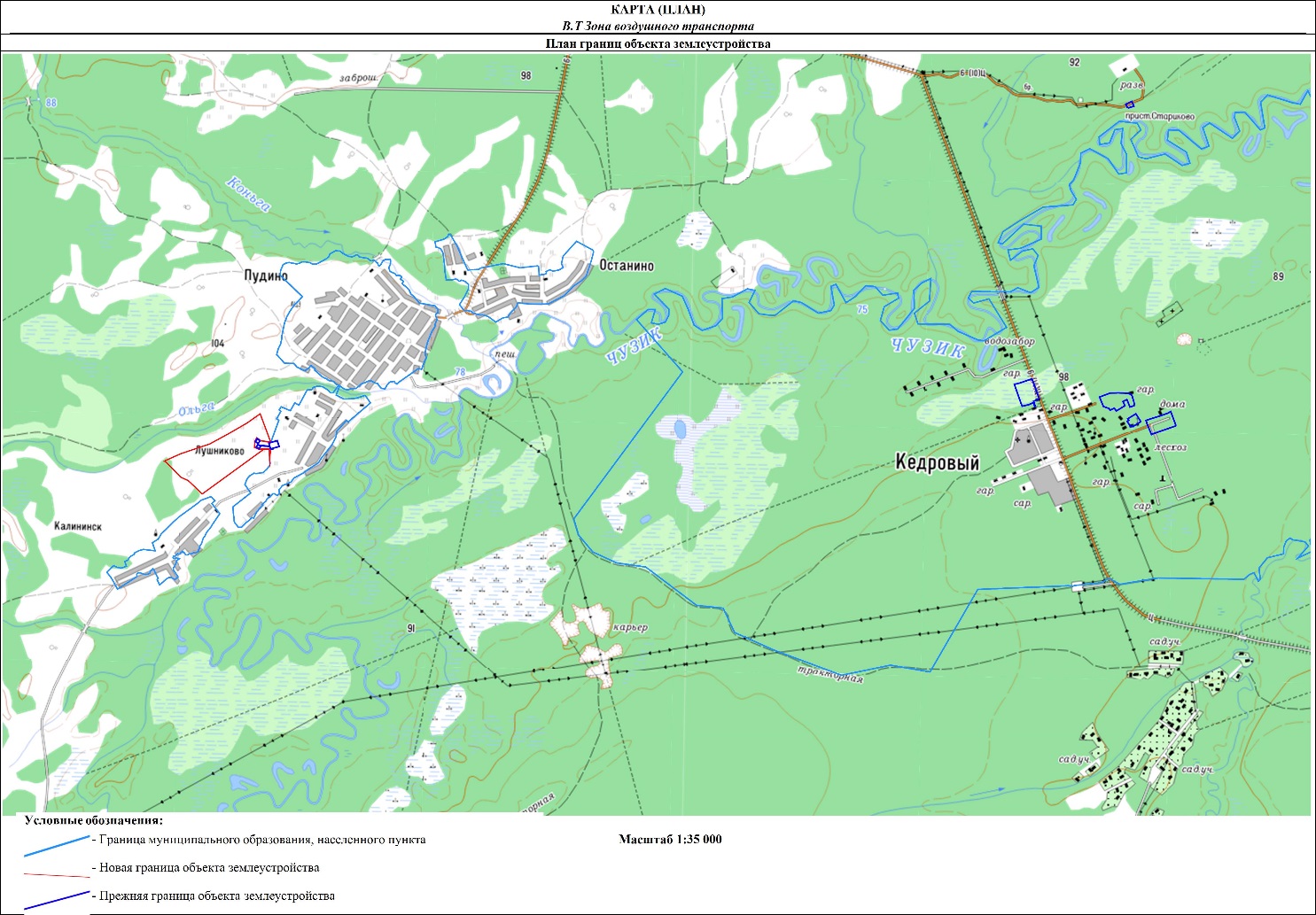 Каталог координатСистема координат МСК-70, зона 3Каталог координатСистема координат МСК-70, зона 3Каталог координатСистема координат МСК-70, зона 3Каталог координатСистема координат МСК-70, зона 3Каталог координатСистема координат МСК-70, зона 3НомерНомер X  Y1470693,103179895,112470690,913179889,073470684,883179878,064470666,703179834,585470614,443179853,056470611,053179845,267470651,183179831,098470632,033179788,239470612,663179713,4710470643,603179702,1211470842,733179629,0912470859,663179686,2413470902,623179815,7614470720,803179884,351470693,103179895,1115470620,813180908,4016470602,943180856,8517470683,603180824,8718470662,443180781,8119470617,973180804,6720470563,703180712,2121470593,603180691,5122470572,453180646,3923470588,633180633,5024470611,073180575,1225470711,023180535,2026470752,703180648,0027470754,023180735,3328470749,493180845,0729470729,413180879,0730470669,443180894,8815470620,813180908,4031470405,843181346,7532470323,863181111,0133470316,433181089,6534470314,463181083,9735470435,733181036,3936470448,663181031,1937470462,923181025,5538470477,793181066,9339470474,123181068,1940470510,183181173,3841470511,343181176,7442470538,983181257,3543470543,773181255,7144470555,223181290,0831470405,843181346,7545470449,873180972,1346470395,793180888,0247470405,113180882,0248470394,113180866,0349470451,783180826,3450470464,043180844,1451470479,903180833,9452470533,983180918,0545470449,873180972,1353473771,613180832,7154473813,033180811,3855473842,053180877,3956473793,133180899,0453473771,613180832,7157470279,023171588,1458470239,513171568,3659470176,613171566,9860470156,163171611,7861470158,293171635,2262470160,823171722,4263470033,833171724,6064470161,733171736,0265470163,283171741,9166470155,543171743,9567470158,673171755,8468470166,403171753,8169470174,463171784,4770470185,343171825,2671470247,313171805,5272470230,103171742,4773470230,923171738,4074470248,573171627,6857470279,023171588,1475469681,533171007,7476469733,473170958,3177469802,923170883,7578469826,603170858,2979469831,153170848,1780469831,253170847,9581469859,713170784,5882470018,543170627,7683470031,193170608,4584470109,643170781,2885470212,123171087,9286470325,783171296,7887470433,893171484,7588470533,993171625,8989470231,483171738,0773470230,923171738,4074470248,573171627,6857470279,023171588,1458470239,513171568,3659470176,613171566,9860470156,163171611,7861470158,293171635,2290470159,183171666,2291470158,673171665,5975469681,533171007,74ПредседательСоловьева Н.А.Мэр города КедровогоЗаместитель председателяАлексеева И.Н.заместитель Мэра по социальной политике и управлению деламиСекретарьКологривова И.В.Ведущий специалист отдела по управлению муниципальной собственностьюЧлены оргкомитета:Борисова И.В.Первый заместитель Мэра города КедровогоКирсанова А.С.руководитель отдела по управлению муниципальной собственностьюДата открытия экспозицииМесто проведенияСрок проведенияс 12 февраля 2024 года по 26 февраля 2024 годаТомская область, г. Кедровый, 1 мкр., д.39/11 этаж Администрации города Кедровогорабочие дни с 8.30 до 12.30, с 14.00 до 17.00Дата проведения собранияМесто проведенияСрок проведения27 февраля 2024 годап. Таванга10.3027 февраля 2024 годап. Рогалево11.3027 февраля 2024 годас. Пудино, Дом культуры14.3027 февраля 2024 годаг. Кедровый, Дом культуры17.00